Технологическая схема 
предоставления муниципальной услуги 
«Выдача разрешений на установку и эксплуатацию рекламных конструкций» 
Раздел 1. Общие сведения о муниципальной услуге 
Раздел 2. Общие сведения о "подуслугах" 
Раздел 3. Сведения о заявителях "подуслуги" 
Раздел 4. Документы, предоставляемые заявителем для получения "подуслуги" 
Раздел 5. Документы и сведения, получаемые посредством межведомственного информационного взаимодействия 
Раздел 6. Результат "подуслуги" 
Раздел 7. "Технологические процессы предоставления "подуслуги" 
Раздел 8. Особенности предоставления "подуслуги" в электронной форме Приложение № 1к технологической схеме предоставления муниципальной услуги«Выдача разрешений на установку и эксплуатацию рекламных конструкций»Форма расписки (выписки), формируемой в ИС МФЦ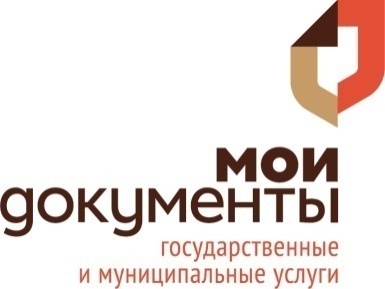 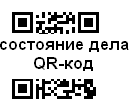                                         Дело № 00-0000000000.         Расписка (выписка) о получении документов:Подпись заявителя / представителя заявителя, подтверждающая сдачу документов в МФЦ:Прошу уведомления о ходе предоставления услуги направлять (отметить «V»)Согласен(а), что для улучшения качества предоставления государственных услуг на мой мобильный телефон может поступись SMS-сообщение с предложением произвести оценку качества оказанной мне услуги:Подтверждаю, что у меня имеются в наличии согласия на обработку персональных данных, обработка которых необходима для предоставления вышеназванной услуги, следующих лиц:ДОПОЛНИТЕЛЬНАЯ ИНФОРМАЦИЯ:Уважаемые заявители! В любом МФЦ Ростовской области (либо любом территориально обособленном структурном подразделении МФЦ Ростовской области) можно получить пароль для доступа к Порталу государственных услуг gosuslugi.ru.Результат оформления услуги получил:Приложение № 2к технологической схеме предоставления муниципальной услуги«Выдача разрешений на установку и эксплуатацию рекламных конструкций»                                        Дело № 00-0000000000.         Уведомление об отказе в приеме заявления и документов:Подпись заявителя / представителя заявителя, подтверждающая получение уведомления:Приложение № 3к технологической схеме предоставления муниципальной услуги                     «Выдача разрешений на установку и эксплуатацию рекламных конструкций»Форма сопроводительного реестра комплектов документов, передаваемых в АЦР (МФЦ)Лист № __ из __РЕЕСТР № _________ от __.__.20__ г.передачи документов из МФЦ (АЦР)___________________________________ в ______________________________________________	(наименование МФЦ)	Общее количество заявок (дел) по реестру -   _______________Специалист по обработке документов МФЦ (АЦР)  _____________________  _____________   _____________  ______________		(ФИО)	(подпись)	(дата)	(время)Получил курьер МФЦ (АЦР)	_____________________  ______________   ______________  ______________(ФИО)	(подпись)	(дата)	(время)Сдал курьер МФЦ (АЦР)	_____________________  ______________   ______________  ______________	(ФИО)	(подпись)	(дата)	(время)Осуществлена передача _____ заявок (дел) по реестру: _______________Принял ответственный специалист МФЦ (АЦР) _____________________  _____________   _____________  ______________	(ФИО)	(подпись)	(дата)	(время)Приложение № 4к технологической схеме предоставления муниципальной услуги«Выдача разрешений на установку и эксплуатацию рекламных конструкций»Наименование органа власти___________________________________________________________________________УВЕДОМЛЕНИЕоб отсутствии ответа на межведомственный запросНастоящим уведомляем о неполучении в установленный срок ответа на межведомственный запрос.Сведения об открытом деле по услуге:Сведения о межведомственных запросах, по которым не получен ответ:Запрос 1:Запрос 2: Приложение № 5к технологической схеме предоставления муниципальной услуги«Выдача разрешений на установку и эксплуатацию рекламных конструкций»Главе Администрации Цимлянского районаот                                          __________________________________                                                                        (полное наименование юридического лица или Ф.И.О. индивидуального предпринимателя/ Ф.И.О. физического лица)___________________________________(ИНН; юридический и почтовый адреса/ для физ.лица – адрес места жительства, данные документа, удостоверяющего личность)______________________________________________________________________Контактный           телефон_______________________________                                              E-mail______________________________ЗАЯВЛЕНИЕна выдачу разрешения на установку и эксплуатацию рекламной конструкцииПрошу выдать разрешение на установку и эксплуатацию рекламной конструкции ________________________________________________________________________(указать вид рекламной конструкции.)Адрес установки рекламной конструкции ________________________________________________________________________________________________________________________Срок эксплуатации рекламной конструкции:   ______________________________________Характеристика рекламной конструкции:Ширина(м)___________Высота(м) ______________ Кол-во сторон _____________________Площадь рекламного поля (кв.м)__________________________________________________Световое решение ______________________________________________________________Основание выдачи разрешения на установку и эксплуатацию рекламной конструкции ______________________________________________________________________________Квитанцию об оплате госпошлины прошу направить следующим способом:в электронном виде -               □ на адрес электронной почты____________________________________________               □ в личном кабинете ЕПГУ (возможно только при подаче заявления через ЕГПГУ)в бумажном виде -               □ в приемной АЦР               □ в МАУ МФЦ                 □ почтовым отправлением по адресу_______________________________________Решение о выдаче разрешения или об отказе в его выдаче прошу направить следующим способом:в электронном виде -               □ в личном кабинете ЕПГУ (возможно только при подаче заявления через ЕГПГУ)в бумажном виде -               □ в МАУ МФЦ                □ почтовым отправлением по адресу_______________________________________«___»___________20___г.				____________________________________________								        (подпись лица, подавшего заявление)Заявление принял_______________________				___________________________ (должность лица, уполномоченного на прием заявления и документов)		               (подпись лица, принявшего заявление)Внимание!!!!! После уведомления о решении по заявлению на выдачу Разрешения на установку и эксплуатацию рекламной конструкции, заявителю рекомендуется уплатить госпошлину в течение пяти рабочих дней. В случае неуплаты государственной пошлины разрешение на установку и эксплуатацию рекламных конструкций не может быть выдано.Приложение № 6к технологической схеме предоставления муниципальной услуги«Выдача разрешений на установку и эксплуатацию рекламных конструкций»Главе Администрации Цимлянского районаот     ИП  Иванов  Иван Иванович                                                                      (полное наименование юридического лица или Ф.И.О. индивидуального предпринимателя/ Ф.И.О. физического лица)х.Лозной, ул.Свободная,25_______(ИНН; юридический и почтовый адреса/ для физ.лица – адрес места жительства, данные документа, удостоверяющего личность)60000 727234 выдан Отделом УФМС России по РО в г. Цимлянске от 25.09.2001г.______________Контактный   телефон_____8-928-456-23___                                               E-mail ____аааа11@mail.ruЗАЯВЛЕНИЕна выдачу разрешения на установку и эксплуатацию рекламной конструкцииПрошу выдать разрешение на установку и эксплуатацию рекламной конструкции конструкция из отдельных букв_____________________________________(указать вид рекламной конструкции.)Адрес установки рекламной конструкции _ х.Лозной, ул.Свободная,25____________________________________________________________________________________Срок эксплуатации рекламной конструкции:   ______5 лет____________________________Характеристика рекламной конструкции:Ширина(м)___4____Высота(м) ______0,7_______ Кол-во сторон ________1____________Площадь рекламного поля (кв.м)______2,8_________________________________________Световое решение __________внутренняя подсветка букв____________________________Основание выдачи разрешения на установку и эксплуатацию рекламной конструкции ___договор на установку и эксплуатацию рекламной конструкции с собственником здания Квитанцию об оплате госпошлины прошу направить следующим способом:в электронном виде -                на адрес электронной почты____ аааа11@mail.ru_________________________               □ в личном кабинете ЕПГУ (возможно только при подаче заявления через ЕГПГУ)в бумажном виде -               □ в приемной АЦР               □ в МАУ МФЦ                 □ почтовым отправлением по адресу_______________________________________Решение о выдаче разрешения или об отказе в его выдаче прошу направить следующим способом:в электронном виде -               □ в личном кабинете ЕПГУ (возможно только при подаче заявления через ЕГПГУ)в бумажном виде -                в МАУ МФЦ                 □ почтовым отправлением по адресу_______________________________________«14»_03_____2019г.				______ Иванов И.И.________________________								        (подпись лица, подавшего заявление)Заявление принял__Кораблева А.А.______				 Кораблева А.А.________ (должность лица, уполномоченного на прием заявления и документов)		               (подпись лица, принявшего заявление)Внимание!!!!! После уведомления о решении по заявлению на выдачу Разрешения на установку и эксплуатацию рекламной конструкции, заявителю рекомендуется уплатить госпошлину в течение пяти рабочих дней. В случае неуплаты государственной пошлины разрешение на установку и эксплуатацию рекламных конструкций не может быть выдано.Приложение № 7к технологической схеме предоставления муниципальной услуги«Выдача разрешений на установку и эксплуатацию рекламных конструкций»РАЗРЕШЕНИЕ НА УСТАНОВКУ И ЭКСПЛУАТАЦИЮ РЕКЛАМНОЙ КОНСТРУКЦИИ N ______Выдано ___________________________________________________________________________________(наименование организации владельца рекламной конструкции)в лице ____________________________________________________________________________________(Ф.И.О. руководителя)на конструкцию ____________________________________________________________________________площадь информационного поля ______________________________________________________________по адресу: _________________________________________________________________________________(место установки рекламной конструкции)__________________________________________________________________________________________Собственник имущества _____________________________________________________________________                                                  (собственник имущества, к которому присоединена рекламная конструкция)Срок действия разрешения с ____________________________ по __________________________________Основание выдачи разрешения на установку рекламной конструкции__________________________________________________________________________________________Особые условия: 1.При изменении рекламной информации необходимо провести согласование эскиза в Администрации Цимлянского района. 2. По окончании установки рекламной конструкции, рекламодатель обязан провести благоустройство прилегающей территории в радиусе 5 м, содержать рекламную конструкцию в надлежащем виде весь срок эксплуатации. 3.Рекламная конструкция должна содержать маркировку с указанием наименования и телефона владельца.                                                                                                           _____________________________                                                                                                                 (ФИО заместителя главы Администрации)                                                                                   МП	                                                                                                     Дата выдачи разрешения: _________________Приложение № 8к технологической схеме предоставления муниципальной услуги«Выдача разрешений на установку и эксплуатацию рекламных конструкций»РАЗРЕШЕНИЕ НА УСТАНОВКУ И ЭКСПЛУАТАЦИЮ РЕКЛАМНОЙ КОНСТРУКЦИИ N1779Выдано ____ИП_Иванов И.И._________________________________________________(наименование организации владельца рекламной конструкции)в лице _ Иванова Ивана Ивановича _________________________________________________(Ф.И.О. руководителя)на конструкцию __ конструкция из отдельных букв__________________________________площадь информационного поля ____2,4 м2_______________________________________по адресу: _ х.Лозной, ул.Свободная,25____________________________________________(место установки рекламной конструкции)_______________________________________________________________________________________Собственник имущества ___Васильков В.В.______________________________________________                                                  (собственник имущества, к которому присоединена рекламная конструкция)Срок действия разрешения с ____25.03.2019________ по _______25.03.2024_________________Основание выдачи разрешения на установку рекламной конструкции__Договор на установку и эксплуатацию рекламной конструкции с собственником здания №1 от 14.02.2019г._Особые условия: 1.При изменении рекламной информации необходимо провести согласование эскиза в Администрации Цимлянского района. 2. По окончании установки рекламной конструкции, рекламодатель обязан провести благоустройство прилегающей территории в радиусе 5 м, содержать рекламную конструкцию в надлежащем виде весь срок эксплуатации. 3.Рекламная конструкция должна содержать маркировку с указанием наименования и телефона владельца.   Заместитель главы Администрации: С.В.Пупукин_____________________                                                                                                      подпись                       МП	                                                                Дата выдачи разрешения: 25.03.2019г.Приложение № 9к технологической схеме предоставления муниципальной услуги«Выдача разрешений на установку и эксплуатацию рекламных конструкций»№_______________«___»_______20___г.																			Кому_______________												     (юр.лицо, ИП, ФИО физического лица)												Адрес заявителя: _________													_______________________Решение об отказе в выдаче разрешения на установку и эксплуатацию рекламной конструкции			Уважаемый(ая)_____________________________________________________АЦР рассмотрел Ваше заявление   ______________________________________________________________________________________________________________________________________________________________________________________________________________________________________________________________Главный специалист-архитекторсектора архитектуры и градостроительства__________________      _____________	                                                      	                    (подпись)                        (ФИО)Приложение № 10к технологической схеме предоставления муниципальной услуги«Выдача разрешений на установку и эксплуатацию рекламных конструкций»№___1780____    25.03.2019г.																			Кому_ ИП_Иванов И.И._												       (юр.лицо, ИП, ФИО физического лица)													Адрес заявителя:													х.Лозной, ул.Свободная,25Решение об отказе в выдаче разрешения на установку и эксплуатацию рекламной конструкцииУважаемый Иван Иванович!АЦР рассмотрел Ваше заявление по делу № 9 88196 от 14.03.2019 г. о выдаче разрешения на установку и эксплуатацию рекламной конструкции по адресу: ул. Свободная, 25 в результате рассмотрения сообщаю следующее:Здание по ул. Свободная, 25 выходит на магистральную улицу города, относящейся к зоне строгой регламентации, к которой предъявляются повышенные требования к эстетике городской среды.  Ваша рекламная конструкция размещена в оконном проеме фасада здания. Постановлением Администрации Цимлянского района от 31.12.2013 № 1607 «Об утверждении схемы размещения рекламных конструкций на территории Цимлянского района» утвержден перечень рекламных конструкций, возможных к размещению на территории района, и требования к ним. ГОСТ 52044-2003 «Наружная реклама на автомобильных дорогах и территориях городских и сельских поселений»Исходя из вышеперечисленного, в отношении рекламной конструкции по заявлению, было принято решение об отказе, которое в соответствии с п.4 ч.15 ст.19 Федерального закона от 13.03.2006 «О рекламе», звучит, как «нарушение внешнего архитектурного облика сложившейся застройки поселения или городского округа. Органы местного самоуправления городских округов вправе определять типы и виды рекламных конструкций, допустимых и недопустимых к установке на территории соответствующего муниципального образования или части его территории, в том числе требования к таким конструкциям, с учетом необходимости сохранения внешнего архитектурного облика сложившейся застройки поселений или городских округов». На основании изложенного Вам необходимо демонтировать рекламную конструкцию с оконного проема фасада здания по адресу: ул. Свободная, 25.Главный специалист-архитектор сектора архитектуры и градостроительстваАдминистрации Цимлянского района                                               Н.А.ЩегольковПриложение № 11к технологической схеме предоставления муниципальной услуги«Выдача разрешений на установку и эксплуатацию рекламных конструкций»Форма межведомственного запроса о предоставлении сведений о договоре аренды/договоре купли-продажи земельного участка№ _______от _______20__ г.                                                          Заведующему                                                                         отделом имущественных                                                                                 и земельных отношенийАдминистрации Цимлянского районаО.С.ВасечкинМежведомственный запросВ соответствии с п.3 ч.1 и п.1 ч.2 ст.6, п.2 ч.1 ст.7, ч.1 ст.7.2  Федерального закона от 27.07.2010 №210-ФЗ «Об организации предоставления государственных и муниципальных услуг», в рамках предоставления муниципальной услуги «Выдача разрешений на установку и эксплуатацию рекламных конструкций» (номер в федеральном реестре: 6140100010000061992) по обращению _______________________ в МАУ МФЦ                                                                                                                       (номер дела)                    ____________________________ прошу Вас предоставить сведения о наличии (отсутствии)                    (ФИО заявителя)договора аренды / договора купли-продажи земельного участка по адресу __________________________________________________________________________,ИНН______________.Согласие субъектов персональных данных на обработку этих данных, включая сбор, систематизацию, накопление, хранение, уточнение, обновление, изменение, использование, распространение (в том числе передачу), обезличивание, блокирование и уничтожение в соответствии с требованиями Федерального закона от 27 июля 2006года № 152-ФЗ «О персональных данных» получено.При подготовке ответа просим ссылаться на номер и дату нашего запроса.Директор МАУ МФЦ							И.О.ФамилияИсп. ________________________  тел. ___________Приложение № 12к технологической схеме предоставления муниципальной услуги«Выдача разрешений на установку и эксплуатацию рекламных конструкций»Образец межведомственного запроса о наличии (отсутствии) задолженности по арендной плате за земельные участки и муниципальное имущество№ 61/0000от ДД.ММ.20ГГ г.                                                          Заведующему                                                                         отделом имущественных                                                                                 и земельных отношенийАдминистрации Цимлянского районаО.С.ВасечкинМежведомственный запросВ соответствии с п.3 ч.1 и п.1 ч.2 ст.6, п.2 ч.1 ст.7, ч.1 ст.7.2  Федерального закона от 27.07.2010 №210-ФЗ «Об организации предоставления государственных и муниципальных услуг», в рамках предоставления муниципальной услуги «Выдача разрешений на установку и эксплуатацию рекламных конструкций» (номер в федеральном реестре: 6140100010000061992) по обращению _1200000 от 12.03.2019г.______ в МАУ МФЦ                                                                                                                      (номер дела)                    _Иванова Ивана Ивановича__ прошу Вас предоставить сведения о наличии (отсутствии)             (ФИО заявителя)            договора аренды / договора купли-продажи земельного участка по адресу:_х.Лозной, ул.Свободная,25, ИНН_61000000000.Согласие субъектов персональных данных на обработку этих данных, включая сбор, систематизацию, накопление, хранение, уточнение, обновление, изменение, использование, распространение (в том числе передачу), обезличивание, блокирование и уничтожение в соответствии с требованиями Федерального закона от 27 июля 2006года № 152-ФЗ «О персональных данных» получено.При подготовке ответа просим ссылаться на номер и дату нашего запроса.Директор МАУ МФЦ  							                     В.Б.Петров№ п/пПараметрЗначение параметра/состояние1.Наименование органа, предоставляющего услугуАдминистрация Цимлянского района (далее - АЦР)2.Номер услуги в федеральном реестре61401000100000619923.Полное наименование услугиВыдача разрешений на установку и эксплуатацию рекламных конструкций4.Краткое наименование услугиВыдача разрешений на установку и эксплуатацию рекламных конструкций5.Административный регламент предоставления муниципальной услугиПостановление Администрации Цимлянского района от 06.04.2016 №161 «Об утверждении административного регламента по предоставлению муниципальной услуги «Выдача разрешений на установку и эксплуатацию рекламных конструкций»6.Перечень «подуслуг»Нет7.Способы оценки качества предоставления муниципальной услуги1. Единый портал государственных услуг (далее - ЕПГУ).2. Терминальные устройства в МФЦ.3. Информационно-аналитический Интернет-портал единой сети МФЦ Ростовской области в информационно-телекоммуникационной сети «Интернет»: http://www.mfc61.ru (далее – Портал сети МФЦ).Срок предоставления в зависимости от условийСрок предоставления в зависимости от условийОснованияотказа в приеме документовОснованияотказа в предоставлении"подуслуги"Основания приостановления  предоставления "подуслуги"Срок приостановления предоставления "подуслуги"Плата за предоставление"подуслуги"Плата за предоставление"подуслуги"Плата за предоставление"подуслуги"Способ обращения за получением "подуслуги"Способ получения результата "подуслуги"при подаче заявления по месту жительства (месту нахождения юр.лица)при подаче заявления не по месту жительства (по месту обращения)Основанияотказа в приеме документовОснованияотказа в предоставлении"подуслуги"Основания приостановления  предоставления "подуслуги"Срок приостановления предоставления "подуслуги"Наличие платы (государственной пошлины)Реквизиты норматив ного право вого акта, являющегося основанием  для взимания платы (государственной пошлины)КБК для взимания платы (государственной пошлины), в том числе через МФЦСпособ обращения за получением "подуслуги"Способ получения результата "подуслуги"Выдача разрешений на установку и эксплуатацию рекламных конструкцийВыдача разрешений на установку и эксплуатацию рекламных конструкцийВыдача разрешений на установку и эксплуатацию рекламных конструкцийВыдача разрешений на установку и эксплуатацию рекламных конструкцийВыдача разрешений на установку и эксплуатацию рекламных конструкцийВыдача разрешений на установку и эксплуатацию рекламных конструкцийВыдача разрешений на установку и эксплуатацию рекламных конструкцийВыдача разрешений на установку и эксплуатацию рекламных конструкцийВыдача разрешений на установку и эксплуатацию рекламных конструкцийВыдача разрешений на установку и эксплуатацию рекламных конструкцийВыдача разрешений на установку и эксплуатацию рекламных конструкций2 месяца с момента регистрации заявления2 месяца с момента регистрации заявления1.Текст заявления написан неразборчиво;2.В заявлении и  документах присутствуют неоговоренные исправления;3.Заявление заполнено не в полном объеме.4.Предоставление документов, не соответствующих перечню, указанному в разделе 4 технологической схемы;5.Основания для отказа  в приеме документов, поданных в электронной форме:-заявление должно быть подписано электронной подписью в порядке, установленном действующим законодательством;-отсутствие электронной подписи на документе;-наличие поврежденных файлов;-формат электронных документов (электронных образов документов), представляемых заявителем, соответствует требованиям, установленным нормативными правовыми актами, регламентирующими предоставление муниципальной услуги, размещенными на ЕГПУ;-качество предоставленных электронных образов документов должно позволять в полном объеме прочитать текст документа и распознать реквизиты документа;-совместимость, сертификат ключа подписи, обеспечение возможности подтверждения подлинности электронной цифровой подписи заявителя соответствуют требованиям, размещенным на ЕГПУ;- усиленная квалифицированная электронная подпись соответствует требованиям статьи 11 Федерального закона от 6 апреля 2011  №63-ФЗ «Об электронной подписи»;-документы подписаны не соответствующей электронной подписью;-недействительный статус сертификата электронной подписи на документах.1.Несоответствие проекта рекламной конструкции и ее территориального размещения требованиям технического регламента;2.Несоответствие установки рекламной конструкции в заявленном месте Схеме размещения рекламных конструкций на территории Цимлянского района (в случае, если место установки рекламной конструкции определяется Схемой размещения рекламных конструкций на территории Цимлянского района;3.Нарушение требований нормативных актов по безопасности движения транспорта;4.Нарушение внешнего архитектурного облика сложившейся застройки городского округа муниципального образования Цимлянский район;5.Нарушение требований законодательства Российской Федерации об объектах культурного наследия (памятниках истории и культуры) народов Российской Федерации, их охране и использовании;6.Нарушение требований, установленных частью 5.1,5.6,5.7 статьи 19  Федерального закона от 13.03.2006 № 38-ФЗ «О рекламе»;Нет-Государственная пошлина -5.000 руб.Налоговый кодекс РФ 
 (п. 105 ст. 333.33)90210807150011000110- личное обращение в МФЦ;- ЕПГУ,1.В МФЦ на бумажном носителе.2.Почтовым отправлением на бумажном носителе;3. Через ЕГПУ - в форме электронного документа№Категория лиц, имеющих право на получение "подуслуги"Документ, подтверждающий правомочие заявителя соответствующей категории на получение "подуслуги"Установленныетребования к документу, подтверждающему правомочие заявителя соответствующей категории на получение "подуслуги"Наличие возможности подачи заявления на предоставление "подуслуги" представителями заявителяИсчерпывающий перечень лиц, имеющих право на подачу заявления от имени заявителяНаименование документа, подтверждающего право подачи заявления от имени заявителяУстановленные требования к документу, подтверждающему право подачи заявления от имени заявителя12345678Выдача разрешений на установку и эксплуатацию рекламных конструкцийВыдача разрешений на установку и эксплуатацию рекламных конструкцийВыдача разрешений на установку и эксплуатацию рекламных конструкцийВыдача разрешений на установку и эксплуатацию рекламных конструкцийВыдача разрешений на установку и эксплуатацию рекламных конструкцийВыдача разрешений на установку и эксплуатацию рекламных конструкцийВыдача разрешений на установку и эксплуатацию рекламных конструкцийВыдача разрешений на установку и эксплуатацию рекламных конструкций1.Физические лица, индивидуальные предприниматели, которым на праве собственности либо ином законном основании принадлежит земельный участок, здание или иное недвижимое имущество, к которому присоединена рекламная конструкция либо является владельцем рекламной конструкции.Документ, удостоверяющий личность заявителя (представителя заявителя)Требования установлены в разделе 4 технологической схемы.имеетсяУполномоченные представители заявителяЗаконный представитель1. Доверенность2. Документ о назначении опекуна, попечителя:- опекунское удостоверение;- решение органа опеки и попечительства о назначении опеки и попечительства.Требования установлены в разделе 4 технологической схемы.2.Юридические лица, которым на праве собственности либо ином законном основании принадлежит земельный участок, здание или иное недвижимое имущество, к которому присоединена рекламная конструкция либо является владельцем рекламной конструкции.- Документ, удостоверяющий личность заявителя (руководителя, представителя юридического лица).- Документ, удостоверяющий права (полномочия) представителя юридического лица (если с заявлением обратился представитель).- Документ, удостоверяющий полномочия руководителя юридического лица (если с заявлением обратился руководитель юридического лица).Требования установлены в разделе 4 технологической схемы.имеется1.Уполномоченный представитель по доверенности2. Лица, имеющие право действовать от имени юридического лица (в соответствии с уставом)3. Лица, имеющие право действовать от имени юридического лица для организации, в отношении которой введена процедура внешнего управленияДоверенность- Учредительные документы- Протокол общего собранияОпределение арбитражного суда о введении внешнего управления и назначении внешнего управляющегоТребования установлены в разделе 4 технологической схемы.2.Юридические лица, которым на праве собственности либо ином законном основании принадлежит земельный участок, здание или иное недвижимое имущество, к которому присоединена рекламная конструкция либо является владельцем рекламной конструкции.- Документ, удостоверяющий личность заявителя (руководителя, представителя юридического лица).- Документ, удостоверяющий права (полномочия) представителя юридического лица (если с заявлением обратился представитель).- Документ, удостоверяющий полномочия руководителя юридического лица (если с заявлением обратился руководитель юридического лица).Требования установлены в разделе 4 технологической схемы.имеется№Категория документаНаименование документов, которые представляет заявитель для получения "подуслуги"Количество необходимых экземпляров документа с указанием подлинник/копияУсловие предоставления документаУстановленные требования к документуФорма (шаблон) документаОбразец документа/ /заполнения документаВыдача разрешений на установку и эксплуатацию рекламных конструкцийВыдача разрешений на установку и эксплуатацию рекламных конструкцийВыдача разрешений на установку и эксплуатацию рекламных конструкцийВыдача разрешений на установку и эксплуатацию рекламных конструкцийВыдача разрешений на установку и эксплуатацию рекламных конструкцийВыдача разрешений на установку и эксплуатацию рекламных конструкцийВыдача разрешений на установку и эксплуатацию рекламных конструкцийI. Документы, необходимые для предоставления муниципальной услуги, подлежащие представлению заявителемI. Документы, необходимые для предоставления муниципальной услуги, подлежащие представлению заявителемI. Документы, необходимые для предоставления муниципальной услуги, подлежащие представлению заявителемI. Документы, необходимые для предоставления муниципальной услуги, подлежащие представлению заявителемI. Документы, необходимые для предоставления муниципальной услуги, подлежащие представлению заявителемI. Документы, необходимые для предоставления муниципальной услуги, подлежащие представлению заявителемI. Документы, необходимые для предоставления муниципальной услуги, подлежащие представлению заявителем1.Запрос1.1. Заявление на получение разрешения на установку и эксплуатацию рекламной конструкцииПодлинник – 1 экземплярУстановление предмета обращения, формирование в делонет Заявление на предоставление муниципальной услуги в письменной форме по утвержденному образцу содержит (на бумажном носителе):1) текст документа написан разборчиво от руки или при помощи средств электронно-вычислительной техники;2) фамилия, имя и отчество заявителя, его место жительства, телефон написаны полностью;3) текст письменного заявления поддаётся прочтению.,  Заявление в электронном виде – заполненные поля интерактивной формы на ЕПГУ должно быть предоставлено в виде файла в формате doc, docx, txt, xls, xlsx, rtf, .  Заявление должно быть предоставлено в виде файлов в формате XML (созданных с использованием XML-схем и обеспечивающих считывание и контроль представленных данных).Заявление в форме электронного документа подписывается по выбору заявителя (если заявителем является физическое лицо):            электронной подписью заявителя (представителя заявителя);                                                 усиленной квалифицированной электронной подписью заявителя (представителя заявителя).Заявление от имени юридического лица заверяется по выбору заявителя электронной подписью либо усиленной квалифицированной электронной подписью (если заявителем является юридическое лицо):-лица, действующего от имени юридического лица без доверенности;- представителя юридического лица, действующего на основании доверенности, выданной в соответствии с законодательством Российской Федерации.Приложение № 5 к технологической схемеПриложение № 6 к технологической схеме2.Документ, удостоверяющий  личность заявителя или  представителя заявителя:2.1. Паспорт гражданина Российской Федерации (для граждан Российской Федерации)Копия при предъявлении подлинника – 1 экземплярУстановление личности заявителя (представителя заявителя), сверка копии с подлинником, снятие копии (при отсутствии), заверение копии штампом, возврат заявителю подлинника, формирование в делоПредоставляется один из документов, перечисленных в данном пункте.Для граждан Российской ФедерацииБланки паспорта изготавливаются по единому для всей Российской Федерации образцу и оформляются на русском языке.К бланкам паспорта, предназначенным для оформления в республиках, находящихся в составе Российской Федерации, могут изготавливаться вкладыши, имеющие изображение государственного герба республики и предусматривающие внесение на государственном языке (языках) этой республики сведений о личности гражданина.В паспорт вносятся следующие сведения о личности гражданина: фамилия, имя, отчество, пол, дата рождения и место рождения.В паспорте производятся отметки:о регистрации гражданина по месту жительства и снятии его с регистрационного учета;об отношении к воинской обязанности граждан, достигших 18-летнего возраста;о регистрации и расторжении брака;о детях (гражданах Российской Федерации, не достигших 14-летнего возраста;о ранее выданных основных документах, удостоверяющих личность гражданина Российской Федерации на территории Российской Федерации;о выдаче основных документов, удостоверяющих личность гражданина Российской Федерации за пределами территории Российской ФедерацииСрок действия паспорта:от 14 лет до достижения 20-тилетнего возраста;от 20 лет до 45-тилетнего возраста;от 45 лет – бессрочно--2.2. Временное удостоверение личностиКопия при предъявлении подлинника – 1 экземплярУстановление личности заявителя (представителя заявителя), сверка копии с подлинником, снятие копии (при отсутствии), заверение копии штампом, возврат заявителю подлинника, формирование в делоДля граждан Российской ФедерацииНа внешней стороне (корочке) большими буквами написано «ВРЕМЕННОЕ УДОСТОВЕРЕНИЕ ЛИЧНОСТИ ГРАЖДАНИНА РОССИЙСКОЙ ФЕДЕРАЦИИ». Чуть ниже — «Является документом ограниченного срока действия».На внутренней стороне указывается порядковый номер удостоверения личности, ФИО, дата и место рождения гражданина, а также ставится его личная подпись и пишется адрес проживания (пребывания). На этой же странице вклеивается фотография.На нижней странице указывается орган, выдавший удостоверение, причина выдачи и срок действия, а также ставится подпись руководителя подразделения ФМС и гербовая печать. Удостоверение печатается на перфокарточной бумаге размером 176х125 мм.--2.3. Документ, удостоверяющий личность гражданина иностранного государства, легализованный на территории Российской ФедерацииКопия при предъявлении подлинника – 1 экземплярУстановление личности заявителя (представителя заявителя), сверка копии с подлинником, снятие копии (при отсутствии), заверение копии штампом, возврат заявителю подлинника, формирование в делоДля иностранных гражданДолжен быть установленного образца, действительным на дату  обращения за предоставлением услуги.Не должен содержать подчисток, приписок, исправлений.Не должен содержать не предусмотренные законодательством сведения, отметки и записи.Не должен иметь повреждений, наличие которых не позволяет однозначно истолковать его содержание.--2.4. Разрешение на временное проживаниеКопия при предъявлении подлинника – 1 экземплярУстановление личности заявителя (представителя заявителя), сверка копии с подлинником, снятие копии (при отсутствии), заверение копии штампом, возврат заявителю подлинника, формирование в делоДля лиц без гражданстваРазрешение на временное проживание  оформляется в виде документа установленной формы, выдаваемого в Российской Федерации лицу без гражданства, не имеющему документа, удостоверяющего его личность--2.5. Вид на жительствоКопия при предъявлении подлинника – 1 экземплярУстановление личности заявителя (представителя заявителя), сверка копии с подлинником, снятие копии (при отсутствии), заверение копии штампом, возврат заявителю подлинника, формирование в делоДля лиц без гражданстваУдостоверяет личность только лиц без гражданства, оформляется отдельным документом, исполнен на русском языке, имеет срок действия (должен быть действительным на дату обращения).Вид на жительство содержит следующие сведения: фамилию, имя (написанные буквами русского и латинского алфавитов), дату и место рождения, пол, гражданство иностранного гражданина, номер и дату принятия решения о выдаче вида на жительство, срок действия вида на жительство, наименование органа исполнительной власти, выдавшего вид на жительство, и оформляется в виде документа по форме, утверждаемой федеральным органом исполнительной власти в сфере миграции. Документ не должен содержать подчисток, приписок, зачеркнутых слов и других исправлений. повреждений, наличие которых не позволяет однозначно истолковать их содержание.--2.6. Удостоверение беженца в Российской ФедерацииКопия при предъявлении подлинника – 1 экземплярУстановление личности заявителя (представителя заявителя), сверка копии с подлинником, снятие копии (при отсутствии), заверение копии штампом, возврат заявителю подлинника, формирование в делоДля беженцевЗаписи в бланке удостоверения производятся на русском языке с использованием специального принтера, а при его отсутствии - штемпельной краской или черной пастой (чернилами).В удостоверении указываются:а) фамилия, имя, отчество (при наличии) владельца удостоверения;б) число, месяц и год рождения владельца удостоверения;в) место рождения владельца удостоверения;г) гражданство владельца удостоверения (для лиц без гражданства делается запись "лицо без гражданства");д) пол владельца удостоверения;е) даты выдачи и окончания срока действия удостоверения;ж) наименование территориального органа Министерства внутренних дел Российской Федерации, выдавшего удостоверение;з) номер личного дела лица, признанного беженцем;и) сведения о членах семьи владельца удостоверения, не достигших возраста 18 лет, прибывших с ним;к) отметки о постановке владельца удостоверения на миграционный учет;л) записи о продлении срока действия удостоверения;м) наименование территориального органа Министерства внутренних дел Российской Федерации, продлившего срок действия удостоверения;н) сведения о семейном положении владельца удостоверения.7. В удостоверении делаются отметки органов записи актов гражданского состояния, а также по желанию владельца удостоверения отметки учреждения здравоохранения о его группе крови и резус-факторе.В удостоверении запрещается производить отметки и записи, не предусмотренные настоящим Положением.8. В удостоверение вклеивается черно-белая фотография владельца удостоверения анфас без головного убора размером 35 x 45 мм, изготовленная на белой матовой бумаге.--2.7. Свидетельство о рассмотрении ходатайства о признании беженцем по существу на территории Российской ФедерацииКопия при предъявлении подлинника – 1 экземплярУстановление личности заявителя (представителя заявителя), сверка копии с подлинником, снятие копии (при отсутствии), заверение копии штампом, возврат заявителю подлинника, формирование в делоДля беженцев1. На странице 1 бланка свидетельства записи и отметки не производятся.2. На странице 2 бланка свидетельства производится запись о продлении срока действия свидетельства, с указанием наименования территориального органа МВД России, продлившего срок действия свидетельства, даты, до которой продлен срок действия свидетельства, фамилии должностного лица территориального органа МВД России, проставляется подпись должностного лица территориального органа МВД России, которая заверяется печатью с изображением Государственного герба Российской Федерации и наименованием территориального органа МВД России.3. На странице 3 бланка свидетельства проставляются отметки о постановке лица, ходатайствующего о признании беженцем, на учет по месту пребывания.4. На странице 4 бланка свидетельства проставляются отметки органов записи актов гражданского состояния. По желанию владельца свидетельства на этой странице проставляется отметка медицинской организации о группе крови и резус-факторе.5. На странице 6 бланка свидетельства вклеиваются фотографии членов семьи лица, ходатайствующего о признании беженцем, не достигших возраста восемнадцати лет, либо лиц, в отношении которых лицо, ходатайствующее о признании беженцем, является усыновителем, осуществляет опеку или попечительство.В правом нижнем углу фотографии проставляется печать с изображением Государственного герба Российской Федерации и наименованием территориального органа МВД России.6. Если у лица, ходатайствующего о признании беженцем, более 3 детей, их фотографии вклеиваются на страницу 5 бланка свидетельства.7. На странице 7 бланка свидетельства в таблицу вносятся сведения о членах семьи лица, ходатайствующего о признании беженцем. На незаполненной части страницы делается прочерк.8. На странице 8 бланка свидетельства проставляются:8.1. Номер личного дела лица, ходатайствующего о признании беженцем.8.2. Наименование территориального органа МВД России, выдавшего свидетельство.8.3. Подпись должностного лица территориального органа МВД России, которая скрепляется печатью с изображением Государственного герба Российской Федерации и наименованием территориального органа МВД России.--2.8. Свидетельство о предоставлении временного убежища на территории Российской ФедерацииКопия при предъявлении подлинника – 1 экземплярУстановление личности заявителя (представителя заявителя), сверка копии с подлинником, снятие копии (при отсутствии), заверение копии штампом, возврат заявителю подлинника, формирование в дело-Записи в бланке свидетельства производятся на русском языке с использованием принтера для печати на плотной бумаге и (или) многостраничных документах, а при отсутствии технической возможности - от руки чернилами черного цвета.При оформлении свидетельства территориальным органом МВД России в него вносятся следующие данные:1. На странице 1 бланка свидетельства записи и отметки не производятся.2. На страницах 2 и 3 бланка свидетельства проставляются отметки о продлении срока действия свидетельства. В специально отведенных строках указываются наименование территориального органа МВД России, продлившего срок действия свидетельства, фамилия и подпись должностного лица территориального органа МВД России, которая скрепляется печатью с изображением Государственного герба Российской Федерации и наименованием территориального органа МВД России.3. На страницах 4-6 бланка свидетельства проставляются отметки о постановке его владельца на учет по месту пребывания.4. На страницах 7 и 8 бланка свидетельства производятся отметки органов записи актов гражданского состояния. По желанию владельца свидетельства на этой странице делается отметка медицинской организации о группе крови и резус-факторе.5. На страницах 9 и 10 бланка свидетельства вклеиваются фотографии членов семьи лица, получившего временное убежище, не достигших возраста восемнадцати лет, либо лиц, не достигших возраста восемнадцати лет, в отношении которых лицо, получившее временное убежище, осуществляет опеку или попечительство, а также членов семьи, не достигших возраста восемнадцати лет, за поведение, воспитание и содержание которых лицо, получившее временное убежище, добровольно взяло ответственность.Фотографии скрепляются печатью с изображением Государственного герба Российской Федерации и наименованием территориального органа МВД России.6. На странице 11 бланка свидетельства в таблицу вносятся сведения о членах семьи, указанных в подпункте 5.5 настоящего Порядка. На незаполненной части страницы делается прочерк в виде буквы "Z".7. На странице 12 бланка свидетельства проставляются:наименование территориального органа МВД России, выдавшего свидетельство;номер личного дела владельца свидетельства;фамилия и подпись уполномоченного должностного лица территориального органа МВД России, которая скрепляется печатью с изображением Государственного герба Российской Федерации и наименованием территориального органа МВД России.8. На странице заднего форзаца бланка свидетельства проставляются:фамилия, имя, отчество (при наличии) владельца свидетельства;гражданство, для лиц без гражданства производится запись "лицо без гражданства";число, месяц и год рождения;место рождения;пол;дата выдачи и срок действия свидетельства.--3.Документ, удостоверяющий права (полномочия) представителя физического или юридического лица, если с заявлением обращается представитель заявителя3.1. Для представителей физического лица:3.1.1. Доверенность, оформленная в установленном законом порядке, на представление интересов заявителя3.1.2. Свидетельство о рождении3.1.3. Документ о назначении опекуна или попечителя  (постановление, распоряжение)3.2. Для представителей юридического лица:3.2.1. Доверенность, оформленная в установленном законом порядке, на представление интересов заявителя3.2.2. Определение арбитражного суда о введении внешнего управления и назначении внешнего управляющего).Копия при предъявлении подлинника – 1 экземплярУстановление наличия полномочий представителя заявителя, снятие копии (при отсутствии), сверка копии с подлинником, заверение копии штампом, формирование в делоУстановление личности заявителя (представителя заявителя), сверка копии с подлинником, снятие копии (при отсутствии), заверение копии штампом, возврат заявителю подлинника, формирование в делоКопия при предъявлении подлинника – 1 экземплярУстановление личности заявителя (представителя заявителя), сверка копии с подлинником, снятие копии (при отсутствии), заверение копии штампом, возврат заявителю подлинника, формирование в делоКопия при предъявлении подлинника – 1 экземплярУстановление личности заявителя (представителя заявителя), сверка копии с подлинником, снятие копии (при отсутствии), заверение копии штампом, возврат заявителю подлинника, формирование в делоКопия при предъявлении подлинника – 1 экземплярУстановление наличия полномочий представителя заявителя, снятие копии (при отсутствии), сверка копии с подлинником, заверение копии штампом, формирование в делоПредоставляется в случае обращения представителя заявителя, имеющего право действовать на основании доверенностиДля лиц, не достигших возраста 14 летПредоставляется представителем юридического лицаДля уполномоченного представителяДля организации, в отношении которой введена процедура внешнего управления1.Доверенность должна содержать:- наименование документа;- указание на место ее совершения (город (село, поселок, район), край,область, республика, автономная область, автономный округ полностью;- дату ее совершения (число, месяц и год совершения доверенности указываются прописью);- сведения о представляемом и представителе: в отношении физического лица должны быть указаны фамилия, имя и (при наличии) отчество полностью, место жительства (при наличии); в отношении юридического лица - полное наименование, адрес, место нахождения и (при наличии) регистрационный номер;- полномочия представителя;- подпись представляемого или представителя юридического;а также может содержать:- срок, на который она выдана;- указание на право или запрет передоверия, возможность или запрет последующего передоверия.Кроме того, в отношении физического лица - дата и место рождения; данные документа, удостоверяющего личность.В случае, если в доверенности не указан срок ее действия, она сохраняет силу в течение года со дня ее совершения.2. Свидетельство о рождении должно быть установленного образца, действительным на дату  обращения за предоставлением услуги.Не должен содержать подчисток, приписок, исправлений.Не должен содержать не предусмотренные законодательством сведения, отметки и записи.Не должен иметь повреждений, наличие которых не позволяет однозначно истолковать его содержание.Должен содержать:фамилию, имя, отчество (при наличии), дату рождения, место рождения ребенка; дату и номер составления записи акта о рождении;фамилию, имя, отчество (при наличии) отца/матери, гражданство отца/матери, национальность (вносится по желанию) отца/матери; место государственной регистрации (код и наименование органа, которым произведена государственная регистрация акта гражданского состояния), место выдачи свидетельства (код и наименование органа, которым выдано свидетельство о государственной регистрации акта гражданского состояния), дату выдачи, серию и номер свидетельства, подпись руководителя; печать органа, выдавшего документ.3. Документ о назначении опекуна, попечителя, приемного родителя:- опекунское удостоверение, - решение органа опеки и попечительства о назначении опеки или попечительства над ребенком,- документ, подтверждающий факт усыновления (удочерения)должен быть  действительным на дату  обращения за предоставлением услуги.Не должен содержать подчисток, приписок, исправлений.Не должен содержать не предусмотренные законодательством сведения, отметки и записи.Не должен иметь повреждений, наличие которых не позволяет однозначно истолковать его содержание.1.Доверенность должна содержать:- наименование документа;- указание на место ее совершения (город (село, поселок, район), край,область, республика, автономная область, автономный округ полностью;- дату ее совершения (число, месяц и год совершения доверенности указываются прописью);- сведения о представляемом и представителе: в отношении физического лица должны быть указаны фамилия, имя и (при наличии) отчество полностью, место жительства (при наличии); в отношении юридического лица - полное наименование, адрес, место нахождения и (при наличии) регистрационный номер;- полномочия представителя;- подпись представляемого или представителя юридического;а также может содержать:- срок, на который она выдана;- указание на право или запрет передоверия, возможность или запрет последующего передоверия.Кроме того, в отношении физического лица - дата и место рождения; данные документа, удостоверяющего личность.В случае, если в доверенности не указан срок ее действия, она сохраняет силу в течение года со дня ее совершения.2. Определение, выносимое в виде отдельного судебного акта, подписывается судьей или составом арбитражного суда, вынесшими это определение.Должен быть установленного образца, действительным на дату  обращения за предоставлением услуги.Не должен содержать подчисток, приписок, исправлений.Не должен содержать не предусмотренные законодательством сведения, отметки и записи.Не должен иметь повреждений, наличие которых не позволяет однозначно истолковать его содержание--4.Документ, определяющий внешний вид рекламной конструкции4.1. Эскизный проект с фотографическим снимкомПодлинник – 2 экземпляраНетЭскизный проект может содержать фотографический снимок места размещения рекламной конструкции, фотомонтаж места наложения рекламной конструкции с указанием размеров, материалов изготовления и мест крепления рекламной конструкции. Эскизный проект должен быть выполнен в цвете.--5.Схема размещения рекламной конструкции на топографической съемке территории места установки рекламной конструкции в масштабе 1:5005.1. Схема размещения рекламной конструкции на топографической съемке территории места установки рекламной конструкции в масштабе 1:500Копия при предъявлении подлинника – 2 экземпляраСверка копии с подлинником, снятие копии (при отсутствии), заверение копии штампом, возврат заявителю подлинника, формирование в делоВ случае размещения отдельно стоящих рекламных конструкцийАктуальная топографическая съемка территории с указанием места установки рекламной конструкции в масштабе 1:500, и согласованная с необходимыми организациями и сетями, расположенными в зоне размещения рекламной конструкции--6.Проектно-конструкторская разработка рекламной конструкции с указанием материалов, параметров и основных узлов конструкции, подтверждающая безопасность ее эксплуатации6.1. Проектно-конструкторская разработка рекламной конструкцииКопия при предъявлении подлинника – 2 экземпляра-Проект должен содержать материалы, параметры и основные узлы рекламной конструкции, подтверждение безопасности эксплуатации рекламной конструкции--7.Договор на установку и эксплуатацию рекламной конструкции между владельцем рекламной конструкции и собственником земельного участка, здания или иного недвижимого имущества, к которому присоединяется рекламная конструкция, либо с лицом, управомоченным собственником такого имущества, в том числе с арендатором7.1. Договор на установку и эксплуатацию рекламной конструкцииКопия при предъявлении подлинника – 1 экземплярСверка копии с подлинником, снятие копии (при отсутствии), заверение копии штампом, возврат заявителю подлинника, формирование в делоНетВ договоре должны быть указаны: фамилия, имя, отчество владельца рекламной конструкции и собственника земельного участка, здания или иного недвижимого имущества, к которому присоединяется рекламная конструкция, реквизиты документа, удостоверяющего личность, адрес установки рекламной конструкции, срок размещения рекламной конструкции, характеристика рекламной конструкции, площадь рекламного поля, световое решение,  личная подпись владельца рекламной конструкции и собственника земельного участка, здания или иного недвижимого имущества, к которому присоединяется рекламная конструкция.--8.Договор на  установку и эксплуатацию рекламной конструкции с лицом, уполномоченным протоколом общего собрания собственников помещений в многоквартирном доме8.1.  Договор на  установку и эксплуатацию рекламной конструкции с лицом, уполномоченным протоколом общего собрания собственников помещений в многоквартирном домеКопия при предъявлении подлинника –1 экземплярВ случае подачи заявления в электронном виде – электронный образ документа, в том числе проведенного посредством заочного голосования с использованием государственной информационной системы жилищно-коммунального хозяйства в соответствии с Жилищным кодексом Российской Федерации.НетВ договоре должны быть указаны: фамилия, имя, отчество владельца рекламной конструкции и собственника земельного участка, здания или иного недвижимого имущества, к которому присоединяется рекламная конструкция, реквизиты документа, удостоверяющего личность, адрес установки рекламной конструкции, срок размещения рекламной конструкции, характеристика рекламной конструкции, площадь рекламного поля, световое решение,  личная подпись владельца рекламной конструкции и собственника земельного участка, здания или иного недвижимого имущества, к которому присоединяется рекламная конструкция.--9.Документ, подтверждающий право собственности на объект недвижимого имущества, к которому присоединяется или устанавливается рекламная конструкция9.1.1. Регистрационное удостоверение, выданное уполномоченным в порядке, установленном законодательством в месте его издания до момента создания Учреждения юстиции по государственной регистрации прав на недвижимое имущество и сделок с ним на территории Ростовской области (выданное организациями технической инвентаризации)Копия при предъявлении подлинника – 1 экземплярСверка копии с подлинником, снятие копии (при отсутствии), заверение копии штампом, возврат заявителю подлинника, формирование в делоПредоставляется в случае если права на объект недвижимого имущества, к которому присоединяется или устанавливается рекламная конструкция, не зарегистрированы в ЕГРНПредоставляется в случаях за исключением многоквартирных домов.Предоставляется один из документов, перечисленных в пункте 9.1 технологической схемыДолжен быть установленного образца, действительным на дату  обращения за предоставлением услуги.Не должен содержать подчисток, приписок, исправлений.Не должен содержать не предусмотренные законодательством сведения, отметки и записи.Не должен иметь повреждений, наличие которых не позволяет однозначно истолковать его содержаниеДокументы заверяются усиленной  квалифицированной электронной подписью органа исполнительной власти, органа местного самоуправления, осуществившего выдачу соответствующего документа, либо усиленной квалифицированной электронной подписью нотариусаДокумент должен содержать:- полное описание объекта, т.е. недвижимости, а также сведения, при помощи которых возможно его идентифицировать;- данные правообладателя, а также вид права, которое он имеет на указанное имущество;- разборчивость текста;- полное расшифровывание наименований, несокращение инициалов и адресов;- соответствующий внешний вид (отсутствие подчисток, приписок, надписей карандашом, неоднозначности текста);- скрепление печатью -  либо нотариуса, либо определённого государственного органа.Не должен содержать подчисток, приписок, исправлений, не должен иметь повреждений, наличие которых не позволяет однозначно истолковать его содержание.--9.1.2. Договор купли-продажи (удостоверенный нотариусом)Копия при предъявлении подлинника – 1 экземплярСверка копии с подлинником, снятие копии (при отсутствии), заверение копии штампом, возврат заявителю подлинника, формирование в делоПредоставляется один из правоустанавливающих документовДокумент на бланке установленного образца (Распоряжение Минимущества РФ от 02.09.2002 №3070-р (ред. от 06.07.2004) «Об утверждении примерных форм Решений о предоставлении земельных участков в собственность, постоянное (бессрочное) пользование, безвозмездное срочное пользование, аренду и договоров купли-продажи, безвозмездного срочного пользования и аренды земельных участков» (зарегистрировано в Минюсте РФ 03.10.2002 №3833).В договоре должны быть указаны стороны сделки и существенные условия, установленные законом для договоров купли-продажи недвижимости;Для физических лиц указываются:- ФИО (полностью, без сокращений);- дата рождения;- место проживания;- наименование и реквизиты документов, устанавливающих личность.Для юридических лиц указываются:- полное наименование, включая организационно-правовую форму;- место нахождения;- реквизиты государственной регистрации юридического лица (дата и место регистрации, номер документа о регистрации);- индивидуальный номер налогоплательщика.Не должен содержать подчисток, приписок, исправлений, не должен иметь повреждений, наличие которых не позволяет однозначно истолковать его содержание.--9.1.3. Договор дарения (удостоверенный нотариусом)Копия при предъявлении подлинника – 1 экземплярСверка копии с подлинником, снятие копии (при отсутствии), заверение копии штампом, возврат заявителю подлинника, формирование в делоПредоставляется один из правоустанавливающих документов Оформляется в произвольной форме, должен содержать следующие сведения:- ФИО, его паспортные данные, адрес по прописке;- адрес по прописке;- указание ФИО одаряемого, данные паспорта, адрес регистрации;- предмет договора и его местонахождение (адрес квартиры, дома);- правоустанавливающий документ (договор предыдущего дарения, свидетельство о наследовании, договор купли-продажи)В конце документа ставятся подписи обеих сторон.Не должен содержать подчисток, приписок, исправлений, не должен иметь повреждений, наличие которых не позволяет однозначно истолковать его содержание.--9.1.4. Договор мены (удостоверенный нотариусом)Копия при предъявлении подлинника – 1 экземплярСверка копии с подлинником, снятие копии (при отсутствии), заверение копии штампом, возврат заявителю подлинника, формирование в делоПредоставляется один из правоустанавливающих документовДля договора мены не предусмотрено особых требований к форме договора. Договор содержит следующие сведения:- место и дата составления документа и установление следующих положений:- положения о сторонах сделки, где указываются ФИО каждого контрагента, его паспортные данные.- сведения об объектах недвижимости, с указанием адреса, кадастровых и технических характеристик.- положение о переходе права собственности путём обмена квартирами (иным жильём) на основании заключённого договора.- условия передачи прав – непосредственный их переход, либо предоставление одной из сторон доплаты.- сроки, в которые должна произойти передача прав, в том числе – выписка жильцов и создание условий для переезда.- права и обязанности сторон при передаче и получении права собственности.- ответственность сторон – санкции, которые допустимо применить к контрагенту, при своевременном не исполнении установленных условий, в том числе – условия расторжения сделки.В заключение ставятся подписи сторон и реквизиты юридического лица, сопровождающего сделку.Документ не должен содержать подчисток, приписок, исправлений, не должен иметь повреждений, наличие которых не позволяет однозначно истолковать его содержание.--9.1.5. Договор ренты (пожизненного содержания с иждивением) (удостоверенный нотариусом)Копия при предъявлении подлинника – 1 экземплярСверка копии с подлинником, снятие копии (при отсутствии), заверение копии штампом, возврат заявителю подлинника, формирование в делоПредоставляется один из правоустанавливающих документовДоговор должен быть заключен в письменной форме.В договоре указываются сведения о получателе и плательщике ренты;- предмет договора;- права и обязанности сторон;- ответственность сторон и обеспечение ренты;- разрешения споров;- заключительные положения.Договор скрепляется подписями сторон (плательщик и получатель ренты) и удостоверяется нотариусом.Не должен содержать подчисток, приписок, исправлений, не должен иметь повреждений, наличие которых не позволяет однозначно истолковать его содержание.--9.1.6. Свидетельство о праве на наследство по закону (выданное нотариусом)Копия при предъявлении подлинника – 1 экземплярСверка копии с подлинником, снятие копии (при отсутствии), заверение копии штампом, возврат заявителю подлинника, формирование в делоПредоставляется один из правоустанавливающих документовДокумент на бланке установленного образца (Приказ Минюста России от 27.12.2016 №313 (ред. от 21.12.2017) «Об утверждении форм реестров регистрации нотариальных действий, нотариальных свидетельств, удостоверительных надписей на сделках и свидетельствуемых документах и порядка их оформления».В свидетельстве должны содержаться следующие сведения: дата/место выдачи, данные о нотариусе, ФИО и дата смерти наследодателя, данные о наследниках и реквизиты их удостоверений личности, основания наследования, родственные отношения. Указывается долевое распределение наследства с названием имущества, местом его положения и оценочной стоимостью; номера наследственного дела и самого свидетельства; сумма уплаченной госпошлины; нотариальные подпись и печать.Документ не должен содержать подчисток, приписок, исправлений, не должен иметь повреждений, наличие которых не позволяет однозначно истолковать его содержание.--9.1.7. Свидетельство о праве на наследство по завещанию (выданное нотариусом)Копия при предъявлении подлинника – 1 экземплярСверка копии с подлинником, снятие копии (при отсутствии), заверение копии штампом, возврат заявителю подлинника, формирование в делоПредоставляется один из правоустанавливающих документовДокумент на бланке установленного образца (Приказ Минюста России от 27.12.2016 №313 (ред. от 21.12.2017) «Об утверждении форм реестров регистрации нотариальных действий, нотариальных свидетельств, удостоверительных надписей на сделках и свидетельствуемых документах и порядка их оформления».В свидетельстве указывается:- название документа;- место и дата его составления;- сведения о нотариусе, его нотариальном округе;- основания для такого свидетельства (т.е. само завещание, когда, кем совершалось, под каким номером зарегистрировано);- кто является наследником и какую долю каждый из них получает;- печать, подпись нотариуса.Документ не должен содержать подчисток, приписок, исправлений, не должен иметь повреждений, наличие которых не позволяет однозначно истолковать его содержание.--9.1.8. Решение суда о признании право на объектКопия при предъявлении подлинника – 1 экземплярСверка копии с подлинником, снятие копии (при отсутствии), заверение копии штампом, возврат заявителю подлинника, формирование в делоПредоставляется один из правоустанавливающих документовВ документе указываются следующие сведения:- наименование суда, куда передаются документы;- данные об истце и ответчике;- требования истца;- суть документа (описание детально нарушения интересов или прав истца);- приведение достоверных и тщательных обстоятельств дела;- описание всех других документов, прикладываемых к иску;- приведение доказательств;- внесение цены заявления;Не должен содержать подчисток, приписок, исправлений, не должен иметь повреждений, наличие которых не позволяет однозначно истолковать его содержание.--9.1.9. Договор аренды недвижимого имущества, находящегося в частной собственности, заключенный на срок менее 1 годаКопия при предъявлении подлинника – 1 экземплярСверка копии с подлинником, снятие копии (при отсутствии), заверение копии штампом, возврат заявителю подлинника, формирование в делоПредоставляется один из правоустанавливающих документовДокумент должен содержать:- полное описание объекта, т.е. недвижимости, а также сведения, при помощи которых возможно его идентифицировать;- данные правообладателя, а также вид права, которое он имеет на указанное имущество;- разборчивость текста;- полное расшифровывание наименований, несокращение инициалов и адресов;- соответствующий внешний вид (отсутствие подчисток, приписок, надписей карандашом, неоднозначности текста);- скрепление печатью -  либо нотариуса, либо определённого государственного органа.Не должен содержать подчисток, приписок, исправлений, не должен иметь повреждений, наличие которых не позволяет однозначно истолковать его содержание.--9.2. Правоустанавливающие документы на земельный участок:9.2.1. Свидетельство о праве собственности на землю (выданное земельным комитетом, исполнительным комитетом Совета народных депутатов)Копия при предъявлении подлинника – 1 экземплярСверка копии с подлинником, снятие копии (при отсутствии), заверение копии штампом, возврат заявителю подлинника, формирование в делоПредоставляется один из правоустанавливающих документов, указанных в  пункте 9.2 технологической схемы.В случае если право на земельный участок не зарегистрировано в ЕГРНДолжен быть установленного образца, действительным на дату  обращения за предоставлением услуги.Не должен содержать подчисток, приписок, исправлений.Не должен содержать не предусмотренные законодательством сведения, отметки и записи.Не должен иметь повреждений, наличие которых не позволяет однозначно истолковать его содержаниеДокументы заверяются усиленной  квалифицированной электронной подписью органа исполнительной власти, органа местного самоуправления, осуществившего выдачу соответствующего документа, либо усиленной квалифицированной электронной подписью нотариусаДокумент оформлялся на бланке установленного образца (Постановление Правительства РФ от 19 марта 1992 г. №177«Об утверждении форм свидетельства о праве собственности на землю, договора аренды земель сельскохозяйственного назначения и договора временного пользования землей сельскохозяйственного назначения»)В документе указываются следующие сведения:- ФИО гражданина, наименование предприятия, которым предоставлен земельный участок, его местонахождение и адрес;-реквизиты решения органа, предоставляющего земельный участок;-площадь предоставляемого земельного участка;-цель использования земельного участка;-номер дата выдачи свидетельства;-подпись должностного лица.--9.2.2. Государственный акт о праве земельным участком (праве постоянного (бессрочного) пользования земельным участком) (выданный исполнительным комитетом Совета народных депутатов)Копия при предъявлении подлинника – 1 экземплярСверка копии с подлинником, снятие копии (при отсутствии), заверение копии штампом, возврат заявителю подлинника, формирование в делоПредоставляется один из правоустанавливающих документовДокумент оформлялся на бланке установленного образца (Постановление Совмина РСФСР от 17.09.1991 №493 (с изм. от 25.01.1999) «Об утверждении форм Государственного акта на право собственности на землю, пожизненного наследуемого владения, бессрочного (постоянного) пользования землей»)В документе указываются следующие сведения:- ФИО собственника, владельца, пользователя земли, адрес получателя государственного акта;- наименование Совета народных депутатов, выдавшего акт;- указание целевого назначения использования предоставляемой земли;- подпись и печать председателя Совета народных депутатов.Документ не должен содержать подчисток, приписок, исправлений, не должен иметь повреждений, наличие которых не позволяет однозначно истолковать его содержание.--9.2.3. Договор на передачу земельного участка в постоянное (бессрочное) пользование (выданный исполнительным комитетом Совета народных депутатов)Копия при предъявлении подлинника – 1 экземплярСверка копии с подлинником, снятие копии (при отсутствии), заверение копии штампом, возврат заявителю подлинника, формирование в делоПредоставляется один из правоустанавливающих документовДокумент на бланке установленного образца (Распоряжение Минимущества РФ от 02.09.2002 №3070-р (ред. от 06.07.2004) «Об утверждении примерных форм Решений о предоставлении земельных участков в собственность, постоянное (бессрочное) пользование, безвозмездное срочное пользование, аренду и договоров купли-продажи, безвозмездного срочного пользования и аренды земельных участков» (зарегистрировано в Минюсте РФ 03.10.2002 №3833).В договоре указывается:- наименование сторон договора. Сведения об организациях должны содержать: указание полного и сокращённого наименования, ФИО лица с правом подписи и названия документов, на основании которых этот представитель действует. Для граждан достаточно ФИО, даты рождения и данных паспорта;- полное описание земельного участка, в частности, адрес, площадь, кадастровый номер, указание на категорию земель и разрешённый вид использования;- если стороны договора бессрочного пользования земельным участком условились о целевом применении земли, необходимо указание этого в тексте;- при наличии на участке каких-либо строений это также отражается в договоре.- срок действия;- правовое положение сторон и их ответственность должны быть прописаны как можно более подробно, чтобы не возникло вопросов при неисполнении обязательств.Документ не должен содержать подчисток, приписок, исправлений, не должен иметь повреждений, наличие которых не позволяет однозначно истолковать егосодержание.--9.2.4. Свидетельство о пожизненном наследуемом владении земельным участком (выданное исполнительным комитетом Совета народных депутатов)Копия при предъявлении подлинника – 1 экземплярСверка копии с подлинником, снятие копии (при отсутствии), заверение копии штампом, возврат заявителю подлинника, формирование в делоПредоставляется один из правоустанавливающих документовДокумент оформлялся на бланке установленного образца (Постановление Совмина РСФСР от 17.09.1991 №493 (с изм. от 25.01.1999) «Об утверждении форм Государственного акта на право собственности на землю, пожизненного наследуемого владения, бессрочного (постоянного) пользования землей»)В документе указываются следующие сведения:- ФИО собственника, владельца, пользователя земли, адрес получателя государственного акта;- наименование Совета народных депутатов, выдавшего акт;- указание целевого назначения использования предоставляемой земли;- подпись и печать председателя Совета народных депутатов.Документ не должен содержать подчисток, приписок, исправлений, не должен иметь повреждений, наличие которых не позволяет однозначно истолковать его содержание--9.2.5 Свидетельство о праве бессрочного (постоянного) пользования землей (выданное земельным комитетом, исполнительным комитетом Совета народных депутатов)Копия при предъявлении подлинника – 1 экземплярСверка копии с подлинником, снятие копии (при отсутствии), заверение копии штампом, возврат заявителю подлинника, формирование в делоПредоставляется один из правоустанавливающих документовДокумент на бланке установленного образца (письмо Роскомзема от 13.01.1992 №3-14/60 «Форма свидетельства на право собственности на землю, бессрочного (постоянного) пользования землей».Свидетельство содержит следующие сведения:- ФИО собственника земли, землепользователя, его местоположение или адрес в том, что указанному собственнику, землепользователю, которому выдается свидетельство;- наименование органа местной администрации, выдавшего свидетельство;- указание целевого назначения земель;- дата, подпись и наименование органа, выдавшего свидетельство.Документ не должен содержать подчисток, приписок, исправлений, не должен иметь повреждений, наличие которых не позволяет однозначно истолковать его содержание.Документ не должен содержать подчисток, приписок, исправлений, не должен иметь повреждений, наличие которых не позволяет однозначно истолковать его содержание.--9.2.6 Договор аренды земельного участка (выданный органом местного самоуправления или заключенный между гражданами и (или) юридическими лицами)Копия при предъявлении подлинника – 1 экземплярСверка копии с подлинником, снятие копии (при отсутствии), заверение копии штампом, возврат заявителю подлинника, формирование в делоПредоставляется один из правоустанавливающих документовДокумент на бланке установленного образца (Распоряжение Минимущества РФ от 02.09.2002 №3070-р (ред. от 06.07.2004) «Об утверждении примерных форм Решений о предоставлении земельных участков в собственность, постоянное (бессрочное) пользование, безвозмездное срочное пользование, аренду и договоров купли-продажи, безвозмездного срочного пользования и аренды земельных участков» (зарегистрировано в Минюсте РФ 03.10.2002 №3833).Договор содержит следующие сведения:- название документа, место и дата заключения;- стороны (полное название юридического или ФИО физических лиц);- предмет договора и срок аренды;- размер и порядок оплаты, права и обязанности сторон;- условия досрочного расторжение договора;- ответственность сторон по договору, и другие условия;- подписи.Документ не должен содержать подчисток, приписок, исправлений, не должен иметь повреждений, наличие которых не позволяет однозначно истолковать его содержание.--9.2.7. Договор купли-продажи (выданный органом местного самоуправления или заключенный между гражданами и (или) юридическими лицами)Копия при предъявлении подлинника – 1 экземплярСверка копии с подлинником, снятие копии (при отсутствии), заверение копии штампом, возврат заявителю подлинника, формирование в делоПредоставляется один из правоустанавливающих документовДокумент на бланке установленного образца (Распоряжение Минимущества РФ от 02.09.2002 №3070-р (ред. от 06.07.2004) «Об утверждении примерных форм Решений о предоставлении земельных участков в собственность, постоянное (бессрочное) пользование, безвозмездное срочное пользование, аренду и договоров купли-продажи, безвозмездного срочного пользования и аренды земельных участков» (зарегистрировано в Минюсте РФ 03.10.2002 №3833).В договоре должны быть указаны стороны сделки и существенные условия, установленные законом для договоров купли-продажи недвижимости;Для физических лиц указываются:- ФИО (полностью, без сокращений);- дата рождения;- место проживания;- наименование и реквизиты документов, устанавливающих личность.Для юридических лиц указываются:- полное наименование, включая организационно-правовую форму;- место нахождения;- реквизиты государственной регистрации юридического лица (дата и место регистрации, номер документа о регистрации);- индивидуальный номер налогоплательщика.Не должен содержать подчисток, приписок, исправлений, не должен иметь повреждений, наличие которых не позволяет однозначно истолковать его содержание.--9.2.8. Договор мены (заключенный между гражданами и (или) юридическими лицами)Копия при предъявлении подлинника – 1 экземплярСверка копии с подлинником, снятие копии (при отсутствии), заверение копии штампом, возврат заявителю подлинника, формирование в делоПредоставляется один из правоустанавливающих документовДля договора мены не предусмотрено особых требований к форме договора. Договор содержит следующие сведения:- место и дата составления документа и установление следующих положений:- положения о сторонах сделки, где указываются ФИО каждого контрагента, его паспортные данные.- сведения об объектах недвижимости, с указанием адреса, кадастровых и технических характеристик.- положение о переходе права собственности путём обмена квартирами (иным жильём) на основании заключённого договора.- условия передачи прав – непосредственный их переход, либо предоставление одной из сторон доплаты.- сроки, в которые должна произойти передача прав, в том числе – выписка жильцов и создание условий для переезда.- права и обязанности сторон при передаче и получении права собственности.- ответственность сторон – санкции, которые допустимо применить к контрагенту, при своевременном не исполнении установленных условий, в том числе – условия расторжения сделки.В заключение ставятся подписи сторон и реквизиты юридического лица, сопровождающего сделку.Документ не должен содержать подчисток, приписок, исправлений, не должен иметь повреждений, наличие которых не позволяет однозначно истолковать его содержание.--9.2.9. Договор дарения (заключенный между гражданами и (или) юридическими лицами)Копия при предъявлении подлинника – 1 экземплярСверка копии с подлинником, снятие копии (при отсутствии), заверение копии штампом, возврат заявителю подлинника, формирование в делоПредоставляется один из правоустанавливающих документовОформляется в произвольной форме, должен содержать следующие сведения:- ФИО, его паспортные данные, адрес по прописке;- адрес по прописке;- указание ФИО одаряемого, данные паспорта, адрес регистрации;- предмет договора и его местонахождение (адрес квартиры, дома);- правоустанавливающий документ (договор предыдущего дарения, свидетельство о наследовании, договор купли-продажи)В конце документа ставятся подписи обеих сторон.Не должен содержать подчисток, приписок, исправлений, не должен иметь повреждений, наличие которых не позволяет однозначно истолковать его содержание--9.2.10. Договор о переуступке прав (заключенный между гражданами и (или) юридическими лицами)Копия при предъявлении подлинника – 1 экземплярСверка копии с подлинником, снятие копии (при отсутствии), заверение копии штампом, возврат заявителю подлинника, формирование в делоПредоставляется один из правоустанавливающих документовОформляется в произвольной форме, должен содержать следующие сведения:-ФИО, данные паспорта, адрес регистрации арендатора;-ФИО, данные паспорта, адрес регистрации нового арендатора;-реквизиты договора аренды между арендатором и арендодателем;-местонахождение участка;-кадастровый номер участка;-общая площадь участка;-обременения участка;-ограничения использования;-разрешенное использование;-разрешение на застройку участка;-сведения о согласовании мест размещения объектов;-использование соседних земельных участков;-плата за переуступку;-переуступаемые права и обязанности арендатора;-права и обязанности арендодателя;-срок действия договора-дата заключения договора, подпись сторон.--9.2.11. Типовой договор о предоставлении в бессрочное пользование земельного участка под строительство индивидуального жилого дома (выданный исполнительным комитетом Совета народных депутатов)Копия при предъявлении подлинника – 1 экземплярСверка копии с подлинником, снятие копии (при отсутствии), заверение копии штампом, возврат заявителю подлинника, формирование в делоПредоставляется один из правоустанавливающих документовДокумент на бланке установленного образца (приказ Министерства коммунального хозяйства РСФСРот 26 марта 1949 г. № 244 «Об утверждении типового договора о предоставлениив бессрочное пользование земельного участкапод строительство индивидуального жилого домана праве личной собственности»).В договоре должны быть указаны:- ФИО застройщика, которому выдается договор;-адрес, площадь земельного участка, предоставляемого в бессрочное пользование;-параметры жилого дома (этажность, материал стен, количество комнат), планируемого к строительству;- наименование органа, выдавшего договор;- дата, подпись и наименование органа, выдавшего договор.--9.2.12. Решение судаКопия при предъявлении подлинника – 1 экземплярСверка копии с подлинником, снятие копии (при отсутствии), заверение копии штампом, возврат заявителю подлинника, формирование в делоПредоставляется один из правоустанавливающих документовВ документе указываются следующие сведения:- наименование суда, куда передаются документы;- данные об истце и ответчике;- требования истца;- суть документа (описание детально нарушения интересов или прав истца);- приведение достоверных и тщательных обстоятельств дела;- описание всех других документов, прикладываемых к иску;- приведение доказательств;- внесение цены заявления;Не должен содержать подчисток, приписок, исправлений, не должен иметь повреждений, наличие которых не позволяет однозначно истолковать его содержание.--10.Подтверждение в письменной форме согласия собственника или иного законного владельца недвижимого имущества на присоединение к этому имуществу рекламной конструкции10.1. Подтверждение в письменной форме согласия собственника или иного законного владельца недвижимого имущества на присоединение к этому имуществу рекламной конструкцииПодлинник –1 экземплярПредоставляется если заявитель не является собственником или иным законным владельцем недвижимого имуществаДокумент оформляется в произвольной форме.Не должен содержать подчисток, приписок, исправлений.Не должен содержать не предусмотренные законодательством сведения, отметки и записи.Не должен иметь повреждений, наличие которых не позволяет однозначно истолковать его содержание.--11.Протокол общего собрания собственников помещений в многоквартирном доме11.1. Протокол общего собрания собственников помещений в многоквартирном домеПодлинник –1 экземплярНет3.1.4 Протокол (выписка из протокола) общего собрания собственников помещения в многоквартирном доме: форма установлена Приказом Минстроя России от 28.01.2019 N 44/пр «Об утверждении Требований к оформлению протоколов общих собраний собственников помещений в многоквартирных домах и Порядка направления подлинников решений и протоколов общих собраний собственников помещений в многоквартирных домах в уполномоченные органы исполнительной власти субъектов Российской Федерации, осуществляющие государственный жилищный надзор».Протокол общего собрания собственников помещения в многоквартирном доме должен содержать сведения о субъекте, дате составления, участниках собрания, теме (если их несколько, они указываются отдельными пунктами) и решении.Составляется в письменной форме, подписывается председателем общего собрания и секретарем общего собрания, а также членами садоводческого, огороднического некоммерческого объединения граждан. В протоколе должны быть указаны дата и место проведения общего собрания, повестка дня, кворум, решения, принятые по каждому вопросу повестки дня, выраженные формулировками "за", "против" или "воздержался".--Реквизиты актуальной технологической карты межведомственного взаимодействияНаименование запрашиваемого документа (сведения)Перечень и состав сведений, запрашиваемых в рамках межведомственного информационного взаимодействияНаименование органа (организации) направляющего(ей)межведомственный запросНаименование органа (организации) в адрес которого(ой) направляется межведомственный запросSIDэлектронного сервиса/ наименование вида сведенийСрокосуществления межведомственного информациионоговзаимодействияФормы (шаблоны) межведомственного запроса и ответа на межведомственный запросОбразец заполнения форм межведомственного запроса и ответа на межведомственный запрос123456789Выдача разрешений на установку и эксплуатацию рекламных конструкцийВыдача разрешений на установку и эксплуатацию рекламных конструкцийВыдача разрешений на установку и эксплуатацию рекламных конструкцийВыдача разрешений на установку и эксплуатацию рекламных конструкцийВыдача разрешений на установку и эксплуатацию рекламных конструкцийВыдача разрешений на установку и эксплуатацию рекламных конструкцийВыдача разрешений на установку и эксплуатацию рекламных конструкцийВыдача разрешений на установку и эксплуатацию рекламных конструкцийВыдача разрешений на установку и эксплуатацию рекламных конструкций–Выписка из ЕГРИПВыписка из ЕГРИП бывает обычная и расширенная. В обычной выписке содержатся полные сведения об индивидуальном предпринимателе, кроме личных персональных данных, таких как: адрес прописки, контактный номер телефона, паспортные данные, сведения о расчетных счетах, адрес места нахождения. В остальном обе выписки содержат следующие сведения:Ф.И.О. индивидуального предпринимателя;Пол;ИНН;ОГРНИП;Дата и место регистрации;Регистрирующий налоговый орган;Дата регистрации в качестве ИП;Дата прекращения деятельности в качестве ИП;Перечень внесенных изменений в ЕГРИП и дата внесения таких изменений;Перечень классификаторов видов деятельности;Наличие лицензий и т.д.МФЦФНС Россииhttps://smev3.gosuslugi.ru/portal/inquirytype_one.jsp?id=41092&zone=fed&page=1Общий срок- 7 рабочих дней, включая1 рабочий день – направление запроса;5 рабочих дней –получение ответа;1 рабочий день – приобщение ответа к делу, но не позднее дня получения последнего ответа на запрос--–Выписка из ЕГРЮЛВыписка должна содержать:-полное и сокращенное наименование, в том числе фирменное наименование, для коммерческих организаций на русском языке, на иностранном языке;-организационно-правовая форма;-место нахождение (юридический адрес);-способ образования юридического лица (создание или реорганизация);-сведения об учредителях (участниках) юридического лица, в отношении акционерных обществ также сведения о держателях реестров их акционеров;-подлинники или засвидетельствованные в нотариальном порядке копии учредительных документов юридического лица;-сведения о правопреемстве - для юрлиц, созданных в результате реорганизации иных юридических лиц, для юрлиц, в учредительные документы которых вносятся изменения в связи с реорганизацией, а также для юрлиц, прекративших свою деятельность в результате реорганизации;-дата регистрации изменений, внесенных в учредительные документы юрлица, или в случаях, установленных законом, дата получения регистрирующим органом уведомления об изменениях, внесенных в учредительные документы;-способ прекращения юридического лица (путем реорганизации, ликвидации или путем исключения из единого государственного реестра юридических лиц по решению регистрирующего органа, в связи с продажей или внесением имущественного комплекса унитарного предприятия либо имущества учреждения в уставный капитал акционерного общества, в связи с передачей имущественного комплекса унитарного предприятия или имущества учреждения в собственность государственной корпорации в качестве имущественного взноса РФ);-сведения о том, что юридическое лицо находится в процессе ликвидации;-размер указанного в учредительных документах уставного капитала (складочного капитала, уставного фонда, паевых взносов или другого);-фамилия, имя, отчество и должность лица, имеющего право без доверенности действовать от имени юридического лица, а также паспортные данные такого лица или данные иных документов, удостоверяющих личность в соответствии с законодательством Российской Федерации, и идентификационный номер налогоплательщика при его наличии;-сведения о лицензиях, полученных юрлицом;-сведения о филиалах и представительствах юридического лица;-идентификационный номер налогоплательщика, код причины и дата постановки на учет юрлица в налоговом органе;-коды по Общероссийскому классификатору видов экономической деятельности;-номер и дата регистрации юрлица в качестве страхователя:- в территориальном органе Пенсионного фонда РФ;- в исполнительном органе Фонда социального страхования РФ;-в территориальном фонде обязательного медицинского страхования;-сведения о банковских счетах юридического лицаМФЦФНС Россииhttps://smev3.gosuslugi.ru/portal/inquirytype_one.jsp?id=40914&zone=fed&page=1Общий срок- 7 рабочих дней, включая1 рабочий день – направление запроса;5 рабочих дней –получение ответа;1 рабочий день – приобщение ответа к делу, но не позднее дня получения последнего ответа на запрос--–Выписка из ЕГРН (об объекте недвижимого имущества, к которому присоединяется или устанавливается рекламная конструкция)Сведения об объекте недвижимого имущества, к которому присоединяется или устанавливается рекламная конструкция (вид объекта недвижимости, вид имеющегося (имевшегося) права, ограничение прав и обременение объекта недвижимости, сведения о правообладателе).Форма выписки утверждена приказом Минэкономразвития РФ т 20.06.2016 № 378.МФЦФедеральная служба государственной регистрации кадастра и картографии (Росреестр)SID 0004064Общий срок- 7 рабочих дней, включая1 рабочий день – направление запроса;5 рабочих дней –получение ответа;1 рабочий день – приобщение ответа к делу, но не позднее дня получения последнего ответа на запрос--–Квитанция, подтверждающая оплату госпошлиныСведения об оплате госпошлиныМФЦФедеральное казначейство (Казначейство России)SID0000286Общий срок- 7 рабочих дней, включая1 рабочий день – направление запроса;5 рабочих дней –получение ответа;1 рабочий день – приобщение ответа к делу, но не позднее дня получения последнего ответа на запрос---Сведения из договора аренды, договора купли-продажиСведения о договоре аренды/договоре купли-продажи земельного участкаМФЦОтдел имущественных и земельных отношений АЦРнетОбщий срок- 7 рабочих дней, включая1 рабочий день – направление запроса;5 рабочих дней –получение ответа;1 рабочий день – приобщение ответа к делу, но не позднее дня получения последнего ответа на запросПриложе-ние №11к технологической схемеПриложение №12 технологической схеме-Согласие собственника или иного указанного в ч.5,6,7 ст.19. ФЗ «О рекламе»  законного владельца на размещение рекламной конструкции на соответствующем недвижимом имуществе, находящемся в государственной или муниципальной собственностиКопия договора на установку и эксплуатацию рекламной конструкции, заключенном посредством аукциона, в случае, размещения рекламной конструкции на земельном участке, здании или ином недвижимом имуществе, находящемся в государственной или муниципальной собственностиАЦРАЦРСведения находятся в распоряжении АЦР--№Документ/документы, являющиеся результатом "подуслуги"Требования к документу/документам, являющимся результатом "подуслуги"Характеристика результата "подуслуги" (положительный/отрицательный)Форма документа/документов, являющегося(ихся) результатом "подуслуги"Образец документа/документов, являющегося(ихся) результатом "подуслуги"Способ получения результата "подуслуги"Срок хранения невостребованных заявителем результатов "подуслуги"Срок хранения невостребованных заявителем результатов "подуслуги"№Документ/документы, являющиеся результатом "подуслуги"Требования к документу/документам, являющимся результатом "подуслуги"Характеристика результата "подуслуги" (положительный/отрицательный)Форма документа/документов, являющегося(ихся) результатом "подуслуги"Образец документа/документов, являющегося(ихся) результатом "подуслуги"Способ получения результата "подуслуги"в органев МФЦ1234567891.Разрешение на установку и эксплуатацию рекламной конструкции1.Разрешение должно содержать: дату выдачи,регистрационный номер, кому выдано разрешение адрес размещения рекламной конструкции, размер конструкции, собственник имущества, срок действия разрешения, основание выдачи разрешения на установку рекламной конструкции2. Разрешение должно быть скреплено подписью уполномоченного лица и печатью АЦРположительныйПриложение № 7 к технологической схемеПриложение № 8 к технологической схеме1.В МФЦ на бумажном носителе.2.Почтовым отправлением на бумажном носителе;3. Через ЕГПУ в форме электронного документаБессрочно90 календарных дней со дня получения результата от АЦР2.Решение об отказе в выдаче разрешения на установку и эксплуатацию  рекламной конструкции1.Решение об отказе должно содержать: дату выдачи,регистрационный номер, адрес заявителя, мотивированный отказ в выдаче разрешения по заявлению.2. Решение об отказе должно быть скреплено подписью уполномоченного лицаотрицательныйПриложение № 9 к технологической схемеПриложение № 10 к технологической схеме1.В МФЦ на бумажном носителе.2.Почтовым отправлением на бумажном носителе;3. Через ЕГПУ  в форме электронного документаБессрочно90 календарных дней со дня получения результата от АЦР№Наименование процедуры процессаОсобенности исполнения процедуры процессаСроки исполнения процедуры (процесса)Исполнитель процедуры процессаРесурсы, необходимые для выполнения процедуры процессаФормы документов, необходимые для выполнения процедуры процесса1. Прием от заявления и иных документов, необходимых для предоставления услуги, регистрация1. Прием от заявления и иных документов, необходимых для предоставления услуги, регистрация1. Прием от заявления и иных документов, необходимых для предоставления услуги, регистрация1. Прием от заявления и иных документов, необходимых для предоставления услуги, регистрация1. Прием от заявления и иных документов, необходимых для предоставления услуги, регистрация1. Прием от заявления и иных документов, необходимых для предоставления услуги, регистрация1. Прием от заявления и иных документов, необходимых для предоставления услуги, регистрация1.1Удостоверение личности ЗаявителяУстанавливает личность заявителя (его представителя) на основании документов, удостоверяющих личность.Проверяет срок действия представленного документа и соответствие данных документа данным, указанным в заявлении о предоставлении услуги.В случае обращения представителя заявителя, проверяет документы, подтверждающие полномочия действовать от имени заявителяВ день обращенияСотрудник МФЦнет–1.2Регистрация в ИС МФЦРегистрирует заявителя в информационной системе МФЦ.Регистрирует обращение в информационной системе МФЦ с присвоением регистрационного номера делаВ день обращенияСотрудник МФЦДокументационное обеспечение: бланк заявленияТехнологическое обеспечение:доступ к ИС МФЦЗаявление,форма приведена в приложении №5 к технологической схеме1.3Проверка комплектности и оформления документовПроверяет комплектность документов.Проверяет соответствие оформления документов, установленным в Разделе 4 настоящей технологической схемы требованиям.Если представленные вместе с оригиналами копии документов не заверены в установленном порядке (и их заверение не предусмотрено законодательством), сотрудник, осуществляющий прием документов, сравнив копии документов с их оригиналами, на копиях выполняет надпись об их соответствии оригиналам (либо ставит штамп «Копия верна»), заверяет своей подписью с указанием фамилии и инициалов.В случае представления заявителем подлинника документа, представление которого в подлиннике не требуется, сотрудник, осуществляющий прием документов, на копии такого документа выполняет надпись об их соответствии оригиналу (либо ставит штамп «Копия верна»), заверяет своей подписью с указанием фамилии и инициалов.Подлинник документа возвращается заявителю, а копия приобщается к пакету документов, принятых от заявителя. Распечатывает заявление из информационной системы МФЦВ день обращенияСотрудник МФЦДокументационное обеспечение: бланк заявленияТехнологическое обеспечение:Доступ к ИС МФЦ; ПК, принтер, ксерокс;наличие штампа «Копия верна»Заявление,Документы,  указанные в №4технологической схеме1.41.4.1 Подготовка и выдача расписки (выписки)Готовит расписку (выписку) о приеме и регистрации комплекта документов, формируемую в информационной системе МФЦ.Расписка (выписка) готовится в трёх экземплярах. Первый экземпляр выдается заявителю, второй - остается в МФЦ, третий - вместе с комплектом документов передается в АЦР.В расписку (выписку) включаются только документы, представленные заявителем.Каждый экземпляр расписки (выписки) подписывается специалистом МФЦ, ответственным за прием документов, и заявителем (его представителем).Выдает заявителю (представителю заявителя) расписку (выписку) о приеме и регистрации комплекта документовВ день обращенияСотрудник МФЦДокументационное обеспечение: бланк расписки (выписки)Технологическое обеспечение:наличиедоступа к ИС МФЦ;наличие ПК, принтераРасписка (выписка), формируемая в ИС МФЦ, Приложение № 1 к технологической схеме1.4.2 Выдача уведомления об отказе в приеме заявления и документов (в случае отказа в приеме заявления и документов)При наличии хотя бы одного из оснований для отказа в приеме документов, предусмотренных Разделом 2 настоящей технологической схемы, специалист, ответственный за прием документов, уведомляет заявителя о наличии препятствий для предоставления муниципальной услуги, объясняет заявителю содержание выявленных недостатков в представленных документах и предлагает принять меры по их устранению. Если недостатки, препятствующие приему документов, могут быть устранены в ходе приема, они устраняются незамедлительно.Если недостатки, препятствующие приему документов, не могут быть устранены в ходе приема, они возвращаются заявителю на доработку.По просьбе заявителя сотрудник выдает уведомление об отказе в приеме заявления и документов, в котором указаны причины отказа, фамилия и подпись специалиста, дата отказа.В день обращенияСотрудник МФЦДокументационное обеспечение: бланк расписки (выписки)Технологическое обеспечение:наличиедоступа к ИС МФЦ;наличие ПК, принтераУведомление об отказе в приеме заявления и документов(Приложение № 2 к технологической схеме)1.5Подготовка комплекта документов и передача его в МФЦ, ответственный за организацию предоставления услуги (в случае обращения заявителя (представителя заявителя) в МФЦ по принципу экстерриториальности)Формирует пакет документов в бумажном виде и направляет его в МФЦ, ответственный за организацию предоставления услуги.Порядок взаимодействия между МФЦ при реализации принципа экстерриториальности утвержден протоколом заседания комиссии по повышению качества и доступности предоставления государственных и муниципальных услуг и организации межведомственного взаимодействия в Ростовской области от 10.12.2015 № 3.Вносит сведения о направлении пакета документов в МФЦ, ответственный за организацию предоставления услуги, в ИС МФЦНе позднее следующего календарного дня со дня представления заявителем полного комплекта документов в соответствии с Разделом 4 настоящей технологической схемыСотрудник МФЦТехнологическое обеспечение: доступ к ИС МФЦ.Документационное обеспечение:-бланки расписки (выписки);-бланк сопроводительного реестраРасписка (выписка) (Приложение № 1 к технологической схеме), сопроводительный реестр (Приложение № 3 к технологической схеме), формируемые в ИС МФЦ2. Формирование и направление  МАУ МФЦ  межведомственных запросов и получение сведений (документов)2. Формирование и направление  МАУ МФЦ  межведомственных запросов и получение сведений (документов)2. Формирование и направление  МАУ МФЦ  межведомственных запросов и получение сведений (документов)2. Формирование и направление  МАУ МФЦ  межведомственных запросов и получение сведений (документов)2. Формирование и направление  МАУ МФЦ  межведомственных запросов и получение сведений (документов)2. Формирование и направление  МАУ МФЦ  межведомственных запросов и получение сведений (документов)2. Формирование и направление  МАУ МФЦ  межведомственных запросов и получение сведений (документов)2.1Отправка межведомственных запросовФормирует межведомственные запросы о представлении документов (сведений), указанных в Разделе 5 настоящей технологической схемы, в случае, если они не были представлены заявителем самостоятельно1 рабочий день со дня регистрации комплекта документовСотрудник МФЦ- доступ к ИС МФЦ;- доступ к СМЭВ, ПО ViPNet-2.2Регистрация ответов, поступивших на межведомственные запросы, формирование в дело заявителяПолучает необходимые сведений в рамках межведомственного взаимодействия при предоставлении муниципальной услуги. Специалист регистрирует ответы, поступившие на межведомственные запросы и добавляет отсутствующие документы в дело заявителя.5 рабочих днейСотрудник МФЦТехнологическое обеспечение: наличие доступа к СМЭВ-3.  Передача пакета документов в АЦР, регистрация в ИСОГД3.  Передача пакета документов в АЦР, регистрация в ИСОГД3.  Передача пакета документов в АЦР, регистрация в ИСОГД3.  Передача пакета документов в АЦР, регистрация в ИСОГД3.  Передача пакета документов в АЦР, регистрация в ИСОГД3.  Передача пакета документов в АЦР, регистрация в ИСОГД3.  Передача пакета документов в АЦР, регистрация в ИСОГД3.1Формирование и направление полного пакета в АЦРФормирует пакет документов, представляемый заявителем, для передачи в АЦР.Полный пакет документов, включающий заявление, документы, необходимые для предоставления муниципальной услуги, передает в АЦР с сопроводительным реестром.В случае неполучения МФЦ ответов на межведомственный запрос в течение 5 (пяти) рабочих дней МФЦ направляет в адрес АЦР уведомление об отсутствии ответа на межведомственный запрос, заявление и необходимые документы с приложением копии соответствующего межведомственного запроса.АЦР принимает решение о необходимости направления повторного межведомственного запроса и уведомления заявителя о невозможности предоставления ему услуги до получения ответа на межведомственный запрос и о том, что в предоставлении услуги ему не отказывается, а ответственность за задержку предоставления лежит на АЦР. В случае если в заявлении заявителем указано на получение документов после оказания муниципальной услуги через МФЦ соответствующее решение АЦР направляет в МФЦ для выдачи заявителю.МФЦ при получении ответа на такой межведомственный запрос в срок не более 1 рабочего дня передает его в АЦР  для принятия решения по услуге.Передача в АЦР дополнительных документов специалистами МФЦ производится по сопроводительному реестру так же, как и основного пакета документов.В случае установления взаимодействия между МФЦ и АЦР в электронном виде комплекты документов с сопроводительными реестрами направляются по защищенному каналу связи.1 календарный день с момента получения ответов на межведомственные запросы (но не более 6 календарный дней с момента направления запросов)Сотрудник МФЦДокументационное обеспечение: бланки сопроводительного реестра, уведомления об отсутствии ответа на межведомственный запросТехнологическое обеспечение: ПК и принтер; доступ к ИС МФЦ; доступ к ПО ViPNet, наличие транспорта Сопроводительный реестр (Приложение № 3 к технологической схеме),уведомление об отсутствии ответа на межведомственный запрос (Приложение № 4 к технологической схеме)3.2Прием пакета документовПринимает пакет документов от МФЦВ день приема документов из МФЦСотрудник АЦРТехнологическое обеспечение: доступ к ПО ViPNet–3.3Регистрация в ИСОГДОбеспечивает загрузку в ИСОГД на основании данных электронного реестра передачи пакетов документов МАУ МФЦ, направленного  на электронную почту АЦРВ течение 2-х часов с момента получения документов из МФЦСотрудник АЦРТехнологическое обеспечение: ИСОГД-3.4Передача пакета документов специалисту АЦРОбеспечивает передачу поступившего пакета документов в АЦР специалисту, ответственному за рассмотрение заявления и оформление результата предоставления услугиНе позднее 2-х часов с момента получения документов из МФЦСотрудник АЦРДокументационное обеспечение: Реестр приема-передачи документов исполнителю-4.Рассмотрение заявления в АЦР, согласование с заместителем директора АЦР эскизного проекта с фотографическим снимком, уведомление заявителя о решении по заявлению на выдачу разрешения на установку и эксплуатацию рекламной конструкции, проверка уплаты госпошлины4.Рассмотрение заявления в АЦР, согласование с заместителем директора АЦР эскизного проекта с фотографическим снимком, уведомление заявителя о решении по заявлению на выдачу разрешения на установку и эксплуатацию рекламной конструкции, проверка уплаты госпошлины4.Рассмотрение заявления в АЦР, согласование с заместителем директора АЦР эскизного проекта с фотографическим снимком, уведомление заявителя о решении по заявлению на выдачу разрешения на установку и эксплуатацию рекламной конструкции, проверка уплаты госпошлины4.Рассмотрение заявления в АЦР, согласование с заместителем директора АЦР эскизного проекта с фотографическим снимком, уведомление заявителя о решении по заявлению на выдачу разрешения на установку и эксплуатацию рекламной конструкции, проверка уплаты госпошлины4.Рассмотрение заявления в АЦР, согласование с заместителем директора АЦР эскизного проекта с фотографическим снимком, уведомление заявителя о решении по заявлению на выдачу разрешения на установку и эксплуатацию рекламной конструкции, проверка уплаты госпошлины4.Рассмотрение заявления в АЦР, согласование с заместителем директора АЦР эскизного проекта с фотографическим снимком, уведомление заявителя о решении по заявлению на выдачу разрешения на установку и эксплуатацию рекламной конструкции, проверка уплаты госпошлины4.Рассмотрение заявления в АЦР, согласование с заместителем директора АЦР эскизного проекта с фотографическим снимком, уведомление заявителя о решении по заявлению на выдачу разрешения на установку и эксплуатацию рекламной конструкции, проверка уплаты госпошлины4.1Рассмотрение заявления, проверка и анализ пакета документов, принятие решения в АЦР, согласование с заместителем директора АЦР эскизного проекта с фотографическим снимком, уведомление заявителя о решении по заявлению на выдачу разрешения на установку и эксплуатацию рекламной конструкции, проверка уплаты госпошлиныПроверяет наличие всех необходимых документов в соответствии с перечнем, установленным  разделом №4 технологической схемы;-проверяет соответствие представленных документов требованиям, установленным разделом №4 технологической схемы;-проверяет документы на наличие (отсутствие) оснований для отказа, указанных в разделе №2 технологической схемы;-передает эскизный проект с фотографическим снимком для согласования с заместителем директора  АЦР;-в случае принятия положительного решения о выдаче Разрешения специалист АЦР уведомляет заявителя о необходимости уплаты государственной пошлины способом, указанным в заявлении.-после получения уведомления заявитель уплачивает государственную пошлину за выдачу разрешения на установку и эксплуатацию рекламной конструкции в размере и порядке, которые установлены законодательством Российской Федерации о налогах и сборах.-специалист АЦР после получения банковской выписки из  Отдела бухгалтерского учета проверяет корректность уплаты государственной пошлины, в том числе и посредством ГИС ГМП (Государственная информационная система государственных и муниципальных платежей)максимальный срок 45 календарных дня (определяется с учетом срока прохождения дальнейших процедур, чтобы общий срок предоставления муниципальной услуги не превышал 2 месяца)Сотрудник АЦРТехнологическое обеспечение:-наличие ПК, принтера; -доступ к системе межведомственного электронного документооборота и делопроизводства «Дело»;-доступ к ИСОГД АЦР–5. Оформление результата предоставления муниципальной услуги.5. Оформление результата предоставления муниципальной услуги.5. Оформление результата предоставления муниципальной услуги.5. Оформление результата предоставления муниципальной услуги.5. Оформление результата предоставления муниципальной услуги.5. Оформление результата предоставления муниципальной услуги.5. Оформление результата предоставления муниципальной услуги.5.1Подготовка документации по результатам рассмотрения пакета документов заявителя  и подписание результата предоставления услуги.-Подготавливает документ «Разрешение на установку и эксплуатацию рекламной конструкции» или «Решение об отказе в выдаче разрешения на установку и эксплуатацию  рекламной конструкции». Результат предоставления услуги оформляется в двух экземплярах;Продолжительность административного действия 1 рабочий день.5 календарных днейСотрудник АЦРТехнологическое обеспечение:-наличие ПК, принтера; -доступ к системе межведомственного электронного документооборота и делопроизводства «Дело»;доступ к ИСОГД АЦР –6. Передача результата предоставления муниципальной  услуги в МАУ МФЦ6. Передача результата предоставления муниципальной  услуги в МАУ МФЦ6. Передача результата предоставления муниципальной  услуги в МАУ МФЦ6. Передача результата предоставления муниципальной  услуги в МАУ МФЦ6. Передача результата предоставления муниципальной  услуги в МАУ МФЦ6. Передача результата предоставления муниципальной  услуги в МАУ МФЦ6. Передача результата предоставления муниципальной  услуги в МАУ МФЦ6.1Направление результата в МФЦПо результатам проверки представленных документов готовит документ о предоставлении услуги (либо об отказе в предоставлении услуги).Направляет подготовленный результат в МФЦ в целях выдачи заявителю.Передача АЦР документов по результатам предоставления муниципальной услуги для выдачи заявителю и прием таких документов МФЦ осуществляется на основании сопроводительного реестра1 календарный деньСотрудник АЦРДокументационное обеспечение: бланк сопроводительного реестра.Технологическое обеспечение: доступ к ПО ViPNet,ПК и принтер,наличие транспорта–6.2Направление результата почтовым отправлениемСпециалист АЦР делает отметку о выдаче результата предоставления услуги посредством почтового отправления в реестре приема-передачи и передает реестр в МАУ МФЦ;Специалист АЦР оформляет почтовое отправление (если в заявлении указан способ получения результата почтовым отправлением).1 календарный деньСотрудник АЦРДокументационное обеспечение: конвертыТехнологическое обеспечение: наличие ПК;-6.3Выдача результата предоставления услуги заявителю через ЕПГУВ случае выбора заявителем получения муниципальной услуги через ЕГПУ (только в случае обращения за муниципальной услугой через ЕГПУ) специалист АЦР направляет в личный кабинет уведомление о результатах рассмотрения документов, необходимых для предоставления услуги либо мотивированный отказ в предоставлении муниципальной услуги, а также результат предоставления услуги в форме электронного документа, подписанный усиленной квалифицированной электронной подписью должностного лица АЦР                1 календарный деньСпециалист АЦРТехнологическое обеспечение:-электронный журнал выдачи результата предоставления муниципальной услуги.7. Выдача результата предоставления муниципальной услуги в МАУ МФЦ 7. Выдача результата предоставления муниципальной услуги в МАУ МФЦ 7. Выдача результата предоставления муниципальной услуги в МАУ МФЦ 7. Выдача результата предоставления муниципальной услуги в МАУ МФЦ 7. Выдача результата предоставления муниципальной услуги в МАУ МФЦ 7. Выдача результата предоставления муниципальной услуги в МАУ МФЦ 7. Выдача результата предоставления муниципальной услуги в МАУ МФЦ 7.1Получение и информирование заявителя о готовности результата к выдаче в МФЦПринимает результат предоставления и информирует заявителя о готовности результата к выдаче1 календарный день со дня получения результата из АЦРСотрудник МФЦТехнологическое обеспечение: доступ к ИС МФЦ;–7.2Выдача результата в МФЦПри обращении заявителя (представителя заявителя) в МФЦ за выдачей документов сотрудник, осуществляющий выдачу документов:1)  устанавливает личность заявителя, в том числе проверяет документ, удостоверяющий его личность;2)  проверяет правомочия представителя заявителя действовать от имени заявителя при получении документов;3)  находит документы, подлежащие выдаче;4)  знакомит заявителя с перечнем выдаваемых документов (оглашает названия выдаваемых документов);5)  выдает документы заявителю;6)  на экземпляре заявителя расписки (выписки) делает отметку о выдаваемых документах, с указанием их перечня, проставляет свои фамилию и инициалы, должность, свою подпись, и предлагает заявителю проставить фамилию, инициалы и подпись на хранящемся в МФЦ экземпляре расписки (выписки);7)  отказывает в выдаче документов в случае, если за выдачей документов обратилось лицо, не являющееся заявителем (представителем заявителя), либо обратившееся лицо, отказалось предъявить документ, удостоверяющий его личность.8) осуществляет регистрацию и учет выдачи результата предоставления услуги в журнале выдачи готовых документов и в ИС МФЦ.Если заявитель, не согласившись с перечнем выдаваемых ему документов, отказался проставить свою подпись в получении документов, документы ему не выдаются и работник, осуществляющий выдачу документов, на экземпляре расписки (выписки), хранящейся в МФЦ, проставляет отметку об отказе в получении документов путем внесения слов «Получить документы отказался», заверяет своей подписью.В этом случае Специалист МАУ МФЦ информирует заявителя о передаче документов в АЦР и в течение следующих 2  рабочих дней обеспечивает направление их в АЦР.В день обращения заявителяСотрудник МФЦТехнологическое обеспечение: доступ к ИС МФЦ;документационное обеспечение: журнал выдачи документов–7.3Передача невостребованных документов в АЦРПередает по сопроводительному реестру в АЦР невостребованные заявителем результаты предоставления услугиНа 91 календарный день со дня получения результата услуги от АЦРВ течение 2 рабочих дней со дня отказа заявителя (его представителя) проставить свою подпись в получении документовСотрудник МФЦДокументационное обеспечение:- сопроводительный реестр передачи дел.Сопроводительный реестр, формируемый в ИС МФЦ (Приложение № 3 к технологической схеме)Способ получения заявителем информации о сроках и порядке предоставления "подуслуги"Способ записи на прием в орган, МФЦ для подачи запроса о предоставлении "подуслуги"Способ формирования запроса о предоставлении "подуслуги"Способ приема и регистрации органом, предоставляющим услугу, запроса о предоставлении "подуслуги" и иных документов, необходимых для предоставления "подуслуги"Способ оплаты заявителем государственной пошлины за предоставление "подуслуги" и уплаты иных платежей, взимаемых в соответствии с законодательством Российской ФедерацииСпособ получения сведений о ходе выполнения запроса о предоставлении "подуслуги"Способ подачи жалобы на нарушение порядка предоставления "подуслуги" и досудебного (внесудебного) обжалования решений и действий (бездействия) органа в процессе получения "подуслуги"12345671. посредством ЕПГУ;2.на официальном сайте Администрации Цимлянского района https://cimlyanskiyrayon.ru/, на Портале  сети МФЦ Ростовской области1.ЕПГУ;2.Портал  сети МФЦ Ростовской областиОсуществляется посредством заполнения электронной формы запроса на ЕПГУНе требуется предоставление заявителем документов на бумажном носителеПосредством ЕПГУ,через интернет-приложения банков оплата онлайн,лично в отделениях банкаЛичный кабинет заявителя на ЕПГУ.1.ЕПГУ;2.Федеральная государственная информационная система «Единый портал государственных и муниципальных услуг»,федеральная государственная информационная система «Досудебное обжалование»Наименование МФЦАдрес МФЦТелефон МФЦУслуга:Наименование МФЦАдрес МФЦТелефон МФЦЗаявитель(представитель)Наименование МФЦАдрес МФЦТелефон МФЦАдрес ЗаявителяНаименование МФЦАдрес МФЦТелефон МФЦОрганизация, исполняющая услугу№Наименование документаВладелец документаКол-во экз.Кол-во экз.Кол-во лист.Кол-во лист.№Наименование документаВладелец документаПодл.Коп.Подл.Коп.Паспорт гражданина РФИванов Иван Иванович16Личность заявителя (представителя заявителя) удостоверил, документы принял:Должность и ФИО сотрудника МФЦДата: 01.01.2016         Время: 10:53
__________________________________________(подпись)Дата получения результата услуги:после: 11.12.2016после: 11.12.2016ФИО заявителя(подпись)ФИО доверенного лица(дата)ДАНЕТSMS-сообщением на мобильный телефонНомер мобильного телефонаVE-mail-сообщением на адрес электронной почтыАдрес электронной почтыVФИО заявителя(подпись)ФИО доверенного лица(дата)№ п/пФамилия, имя, отчествоНаличие согласия ФИО заявителя(Подпись)ФИО доверенного лица(Дата)ФИО заявителя(подпись)ФИО доверенного лица(Дата)Наименование МФЦАдрес МФЦТелефон МФЦУслуга:Наименование МФЦАдрес МФЦТелефон МФЦЗаявитель(представитель)Наименование МФЦАдрес МФЦТелефон МФЦАдрес ЗаявителяНаименование МФЦАдрес МФЦТелефон МФЦОрганизация, исполняющая услугуПеречень оснований для отказа в приеме заявления и документовПеречень оснований для отказа в приеме заявления и документовПеречень оснований для отказа в приеме заявления и документовПеречень оснований для отказа в приеме заявления и документовПеречень оснований для отказа в приеме заявления и документовПеречень оснований для отказа в приеме заявления и документовПеречень оснований для отказа в приеме заявления и документовЛичность заявителя (представителя заявителя) уведомление выдал:Должность и ФИО сотрудника МФЦДата: 01.01.2016         Время: 10:53
__________________________________________(подпись)Дата выдачи уведомления:ДД.ММ.ГГГГДД.ММ.ГГГГФИО заявителя(подпись)ФИО доверенного лица(дата)№ п/п№ делав ИИС МФЦДата приемаФИО заявителя(заявителей)Код / Наименование услугиКол-водок-в в делеПримечание№ делаУслугаЗаявительАдресДата открытия делаНаименование запрашиваемого документа (сведений)Дата направления запросаДата, по состоянию на которую ответ не полученSID сервиса (при направлении запроса к сервису СМЭВ)Поставщик документа (сведений)Наименование запрашиваемого документа (сведений)Дата направления запросаДата, по состоянию на которую ответ не полученSID сервиса (при направлении запроса к сервису СМЭВ)Поставщик документа (сведений)(должность работника МФЦ)(подпись)(расшифровка подписи)(дата)(код) номер телефона работника МФЦ